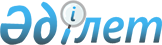 2022 жылға арналған тыңайтқыштарға субсидиялардың тізбесі мен нормаларын, сондай-ақ тыңайтқыштарды (органикалықтарды қоспағанда) субсидиялауға бюджеттік қаражат көлемдерін бекіту туралы
					
			Мерзімі біткен
			
			
		
					Қостанай облысы әкімдігінің 2022 жылғы 4 мамырдағы № 191 қаулысы. Қазақстан Республикасының Әділет министрлігінде 2022 жылғы 13 мамырда № 28026 болып тіркелді. Мерзімі өткендіктен қолданыс тоқтатылды
      "Қазақстан Республикасындағы жергілікті мемлекеттік басқару және өзін-өзі басқару туралы" Қазақстан Республикасы Заңының 27-бабына, Қазақстан Республикасы Ауыл шаруашылығы министрінің 2020 жылғы 30 наурыздағы № 107 "Өсімдік шаруашылығы өнімінің шығымдылығы мен сапасын арттыруды субсидиялау қағидаларын бекіту туралы" бұйрығына (Нормативтік құқықтық актілерді мемлекеттік тіркеу тізілімінде № 20209 болып тіркелген) сәйкес Қостанай облысының әкімдігі ҚАУЛЫ ЕТЕДІ:
      1. Осы қаулының 1-қосымшасына сәйкес 2022 жылға арналған тыңайтқыштарға (органикалықтарды қоспағанда) субсидиялардың тізбесі мен нормалары;
      осы қаулының 2-қосымшасына сәйкес 2022 жылға арналған тыңайтқыштарды (органикалықтарды қоспағанда) субсидиялауға бюджеттік қаражат көлемідері бекітілсін.
      2. "Қостанай облысы әкімдігінің ауыл шаруашылығы және жер қатынастары басқармасы" мемлекеттік мекемесі Қазақстан Республикасының заңнамасымен белгіленген тәртіпте:
      1) осы қаулының Қазақстан Республикасы Әділет министрлігінде мемлекеттік тіркелуін;
      2) осы қаулының ресми жарияланғанынан кейін оның Қостанай облысы әкімдігінің интернет-ресурсында орналастырылуын қамтамасыз етсін.
      3. Осы қаулының орындалуын бақылау Қостанай облысы әкімінің жетекшілік ететін орынбасарына жүктелсін.
      4. Осы қаулы оның алғашқы ресми жарияланған күнінен кейін күнтізбелік он күн өткен соң қолданысқа енгізіледі. 2022 жылға арналған тыңайтқыштарға (органикалықтарды қоспағанда) субсидиялардың тізбесі мен нормалары
      Ескерту. 1-қосымшаға өзгерістер енгізілді - Қостанай облысы әкімдігінің 21.10.2022 № 467 қаулысымен (алғашқы ресми жарияланған күнінен кейін күнтізбелік он күн өткен соң қолданысқа енгізіледі). 2022 жылға арналған тыңайтқыштарды (органикалықтарды қоспағанда) субсидиялауға бюджеттік қаражат көлемдері
      Ескерту. 2-қосымша жаңа редакцияда - Қостанай облысы әкімдігінің 21.10.2022 № 467 қаулысымен (алғашқы ресми жарияланған күнінен кейін күнтізбелік он күн өткен соң қолданысқа енгізіледі).
					© 2012. Қазақстан Республикасы Әділет министрлігінің «Қазақстан Республикасының Заңнама және құқықтық ақпарат институты» ШЖҚ РМК
				
      Қостанай облысының әкімі 

А. Мухамбетов
Қостанайоблысы әкімдігінің2022 жылғы 4 мамырдағы№ 191 қаулысына1-қосымша
№
Субсидияланатын тыңайтқыштардың түрлері
Тыңайтқыштағы әрекет етуші заттардың құрамы (%)
Өлшем бірлігі (тонна, литр килограмм)
Субсидиялар нормасы (теңге)
Азотты тыңайтқыштар
Азотты тыңайтқыштар
Азотты тыңайтқыштар
Азотты тыңайтқыштар
Азотты тыңайтқыштар
1
Аммиакты селитра
N-34,4
тонна
89 250,0
1
Б маркалы аммиакты селитра
N-34,4
тонна
89 250,0
2 
Құрамында 33,5 % азот бар аммиак-нитратты тыңайтқыш 
N-33,5
тонна
76 050,0
3
Сұйық аммоний нитраты, Б маркалы
NH4NO3-52
тонна
249 500,0
4
Аммоний сульфаты
N-21, S-24
тонна
51 500,0
4
Түйіршіктелген аммоний сульфаты
N-21, S-24
тонна
51 500,0
4
В маркалы түйіршіктелген Аммоний сульфаты минералды тыңайтқышы
N-21, S-24
тонна
51 500,0
4
Аммоний сульфаты, SiB маркалы (модификацияланған минералды тыңайтқыш)
N-21, S-24
тонна
51 500,0
4
Аммоний сульфаты + BMZ
N-21, S-24, B-0,018, Mn-0,030, Zn-0,060
тонна
51 500,0
4
Аммоний сульфаты 21%N+24%S
N-21, S-24
тонна
51 500,0
5
Карбамид
N 46,2
тонна
84 375,0
5
Б маркалы карбамид
N 46,2
тонна
84 375,0
5
Б маркалы карбамид
N 46
тонна
84 375,0
5
Карбамид, SiB маркалы (модификацияланған минералды тыңайтқыш)
N-46,2
тонна
84 375,0
5
Карбамид+BCMZ
N-46,2, B-0,02, Cu-0,03, Mn-0,030, Zn-0,060
тонна
84 375,0
5
Карбамид ЮТЕК
N-46,2
тонна
84 375,0
6
КАС+сұйық тыңайтқыш
N-28-34, K2O-0,052, SO3-0,046, Fe-0,04
тонна
70 250,0
6
КАС-32 маркалы сұйық азоты тыңайтқыш
N 32
тонна
70 250,0
6
КАС-32 маркалы сұйық азоты тыңайтқыш
N 32
тонна
70 250,0
6
Сұйық азотты тыңайтқыштар (КАС)
N аммонийлі - кемінде 6,8, N нитраты - кемінде 6,8, N амидті - кемінде 13,5
тонна
70 250,0
6
Сұйық азотты тыңайтқыштар (КАС)
N-32
тонна
70 250,0
6
Сұйық азотты тыңайтқыштар (КАС)
N-32
тонна
70 250,0
6
КАСС кешенді тыңайтқышы
N - 26,10, S - 2,16
тонна
70 250,0
6
КАС-28 маркалы сұйық азоты тыңайтқыш
N - 28
тонна
70 250,0
6
КАС-28 маркалы сұйық азотты тыңайтқыш
N - 28
тонна
70 250,0
6
КАС-30 маркалы сұйық азотты тыңайтқыш
N - 30
тонна
70 250,0
6
КАС-30 маркалы сұйық азотты тыңайтқыш
N - 30
тонна
70 250,0
6
КАС-32 маркалы сұйық азотты тыңайтқыш
N - 32
тонна
70 250,0
6
Маркалары: КАС-32 сұйық азотты тыңайтқыштар (КАС) 
N - 32
тонна
70 250,0
6
КАС + S (Күкірт) маркалы сұйық азотты тыңайтқыш
N - 24,3; S - 2%
тонна
70 250,0
6
КАС + PKS маркалы сұйық кешенді тыңайтқыш, 
N - 26, S - 1,5, P - 0,87, K - 0,57
тонна
70 250,0
7
Азот-әктас тыңайтқыш
N - 27, Са - 5-6, Mg-3-4
тонна
68 750,0
8
Сoten азот тыңайтқыш
N-42, N-NH2-42
тонна
750 000,0
Фосфорлы тыңайтқыштар
Фосфорлы тыңайтқыштар
Фосфорлы тыңайтқыштар
Фосфорлы тыңайтқыштар
Фосфорлы тыңайтқыштар
9
"Б" маркалы суперфосфат минералды тыңайтқыштар
P2О5-15, К2О-5
тонна
27 678,5
9
"Б" маркалы суперфосфат минералды тыңайтқыштар
P2О5-15, К2О -2
тонна
27 678,5
9
"А" маркалы суперфосфат (аммониттелген суперфосфат (ASSP))
P2О5-15, К2О-2
тонна
27 678,5
10 
SiB маркалы азотты-фосфорлы күкірт құрамды тыңайтқыш, (модификацияланған минералды тыңайтқыш)
N-12 P2О5-24, CaO-14, Mg-0,5, SO3-25
тонна
87 500,0
11 
Hafa UP, несепнәр фосфаты (17,5-44-0)
N-17,5, P2О5-44
килограмм
321,5
11 
Growfert кешенді тыңайтқыш марка: 18-44-0 (UP)
N - 18%, P2О5-44%
килограмм
321,5
12 
Аммофос
N10, P 46
тонна
92 812,5
12 
Аммофос
N12, P 52
тонна
92 812,5
12 
12-52 маркалы аммофос
N12, P 52
тонна
92 812,5
12 
12-52 маркалы аммофос
N12, P 52
тонна
92 812,5
12 
Аммофоc 12:52, SiB маркалы (модификацияланған минералды тыңайтқыш)
N12, P 52
тонна
92 812,5
12 
Аммофос 12:52+B
N-12, P-52, B-0,03
тонна
92 812,5
12 
Аммофос 12:52+Zn
N-12, P-52, Zn-0,21
тонна
92 812,5
12 
10:46:0 маркалы тукоқоспалар
N-10, P-46
тонна
92 812,5
13 
Аммофос, 12:39 маркалы
N 12, P 39
91 500,0
тонна
13 
Аммофос, 11:42 маркалы
N-11, P-42
91 500,0
тонна
13 
Аммофос, 10:39 маркалы
N-10, P-39
91 500,0
тонна
13 
Аммофос 10:36 маркалы
N-10, P-36
91 500,0
тонна
13 
Аммофос 10:33 маркалы
N-10, P-33
91 500,0
тонна
Калийлі тыңайтқыштар
Калийлі тыңайтқыштар
Калийлі тыңайтқыштар
Калийлі тыңайтқыштар
Калийлі тыңайтқыштар
 14
Хлорлы калий
K-60
84 000,0
тонна
 14
Хлорлы калий
K2О-60
84 000,0
тонна
 14
Хлорлы калий, SiB маркалы (модификацияланған минералды тыңайтқыш)
K2О-43
84 000,0
тонна
 14
Хлорлы калий
K2О-45
84 000,0
тонна
 14
Solumop маркалы калий хлориді
K2О-60, KCl-95,8
84 000,0
тонна
 14
Growfert маркалы: 0-0-61 (KCl) кешенді тыңайтқыш
K2О-61%
84 000,0
тонна
 15
Калий сульфаты (күкірт қышқылды калий)
K2O-52%, SO4-53%
160 000,0
тонна
 15
Күкірт қышқылды калий, SiB маркалы (модификацияланған минералды тыңайтқыш)
K2О -50
160 000,0
тонна
 15
Тазартылған күкіртқышқылды калий (калий сульфаты)
K2О-53, SO3- 45
160 000,0
тонна
 15
Калий сульфаты агрохимикаты
K-53, S-18
160 000,0
тонна
 15
Калий сульфаты (Krista SOP)
K2О-52, SO3- 45
160 000,0
тонна
 15
Калий сульфаты (Yara Tera Krista SOP)
K2О-52, SO3- 45
160 000,0
тонна
 15
Калий сульфаты
K2О-51, SO3- 45
160 000,0
тонна
 15
Тазартылған күкіртқышқылды калий минералды тыңайтқыш (калий сульфаты)
K2О-53, S-18
160 000,0
тонна
 15
Калий сульфаты
K2О-53, S-18
160 000,0
тонна
 15
Калий сульфаты
K2О-51
160 000,0
тонна
 15
Еритін калий сульфаты
K2O-51,5, SO4-56
160 000,0
тонна
 15
Тазартылған күкіртқышқылды калий (калий сульфаты) (I сорт, II сорт)
K2О-53, S-18
160 000,0
тонна
 15
Growfert маркалы кешенді тыңайтқыш: 0-0-51 (SOP)
K2О-51%, SO3-47%
160 000,0
тонна
Күрделі тыңайтқыштар
Күрделі тыңайтқыштар
Күрделі тыңайтқыштар
Күрделі тыңайтқыштар
Күрделі тыңайтқыштар
 16
Фосфорлы-калийлі тыңайтқыштар
Р-26%, К-5%
тонна
25 750,0
 16
Фосфорлы-калийлі тыңайтқыштар
Р-27%, К-4%
тонна
25 750,0
 16
Фосфорлы-калийлі тыңайтқыштар
Р-22%, К-4%
тонна
25 750,0
 16
Фосфорлы-калийлі тыңайтқыштар
Р-17%, К-4%
тонна
25 750,0
17 
Күкірті бар карбамид агрохимикаты С 12 маркалы
N-33, S-12
тонна
108 325,0
17 
Күкірті бар карбамид агрохимикаты С 7,5 маркалы
N-35, S-7
тонна
108 325,0
17 
Күкірті бар карбамид агрохимикаты С 4 маркалы
N-40, S-4
тонна
108 325,0
 18
Сұйық кешенді тыңайтқыштар (СКТ) 11-37 маркалы
N-11, Р-37
тонна
98 036,0
 18
Сұйық кешенді тыңайтқыштар (СКТ) 10-34 маркалы
N-10, Р-34
тонна
98 036,0
19
15:15:15 маркалы азотты-фосфорлы-калийлі тыңайтқыш
N-15, P-15, K-15
тонна
84 375,0
19
15:15:15 маркалы нитроаммофоска
N-15, P-15, K-15
тонна
84 375,0
19
NPK 15-15-15 маркалы нитроаммофоска (азофоска)
N-15, P-15, K-15
тонна
84 375,0
19
15-15-15 маркалы азотты-фосфорлы калийлі тыңайтқыш
N-15, P-15, K-15
тонна
84 375,0
19
Азотты-фосфорлы-калийлі - нитроаммофоска тыңайтқыш (азофоска), NPK-тыңайтқыш
N 15 P 15 K 15
тонна
84 375,0
19
15:15:15 маркалы азотты-фосфорлы-калийлі тыңайтқыш (диаммофоска)
N 15 P 15 K 15
тонна
84 375,0
19
Нитроаммофоска 15:15:15, SiB маркалы (модификацияланған минералды тыңайтқыш)
N 15 P 15 K 15
тонна
84 375,0
19
Азотты-фосфорлы-калийлі нитроаммофоска азофоска тыңайтқышы
N 16 P 16 K 16
тонна
84 375,0
19
16:16:16 маркалы азотты-фосфорлы-калийлі тыңайтқыш
N 16 P 16 K 16
тонна
84 375,0
19
NPK 16:16:16 маркалы нитроаммофоска
N-16, P-16, K-16
тонна
84 375,0
19
Нитроаммофоска (азофоска) NPK 16-16-16 маркалы
N-16, P-16, K-16
тонна
84 375,0
19
Нитроаммофоска 16:16:16, SiB маркалы (модификацияланған минералды тыңайтқыш)
N- 16, P-16, K-16
тонна
84 375,0
19
17:17:17 маркалы нитроаммофоска
N- 17, P-17, K-17
тонна
84 375,0
19
16:16:16 маркалы жақсартылған гранулометриялық құрамды нитроаммофоска
N- 16, P-16, K-16
тонна
84 375,0
19
7:7:7 маркалы азотты-фосфорлы-калийлі тыңайтқыш
N- 7, P-7, K-7
тонна
84 375,0
19
8:24:24 маркалы жақсартылған гранулометриялық құрамды нитроаммофоска
N- 8, P-24, K-24
тонна
84 375,0
19
NPK-плюс 9-20-20 маркалы азотты-фосфорлы-калийлі тыңайтқыш
N- 9, P-20, K-20
тонна
84 375,0
19
Диаммофоска 9-25-25 маркалы, азотты-фосфорлы-калийлі тыңайтқыш
N- 9, P-25, K-25
тонна
84 375,0
19
10:20:20 маркалы азотты-фосфорлы-калийлі тыңайтқыш
N- 10, P-20, K-20
тонна
84 375,0
19
17:0,1:28 маркалы жақсартылған гранулометриялық құрамды нитроаммофоска
N- 17, P-0,1, K-28
тонна
84 375,0
19
21:0,1:21 маркалы жақсартылған гранулометриялық құрамды нитроаммофоска
N- 21, P-0,1, K-21
тонна
84 375,0
19
15:24:16 маркалы жақсартылған гранулометриялық құрамды нитроаммофоска
N- 15, P-24, K-16
тонна
84 375,0
19
NPK 16-16-8 маркалы нитроаммофоска (азофоска)
N-16, P-16, K-8
тонна
84 375,0
19
Диаммофоска 10-26-26 маркалы азотты-фосфорлы-калийлі тыңайтқыш
N 10 P 26 K 26
тонна
84 375,0
19
NPK-1 маркалы азотты-фосфорлы-калийлі тыңайтқыш (диаммофоска)
N 10 P 26 K 26
тонна
84 375,0
19
NPK-1 маркалы азотты-фосфорлы-калийлі тыңайтқыш
N 10 P 26 K 26
тонна
84 375,0
19
Азотты-фосфорлы-калийлі тыңайтқыш, 10-26-26 маркалы
N 10 P 26 K 26
тонна
84 375,0
19
Азотты-фосфорлы-калийлі тыңайтқыш, 10:26:26 маркалы
N 10 P 26 K 26
тонна
84 375,0
19
Азотты-фосфорлы-калийлі тыңайтқыш (диаммофоска) 10:26:26 маркалы
N 10 P 26 K 26
тонна
84 375,0
19
10:26:26 маркалы нитроаммофоска
N 10 P 26 K 26
тонна
84 375,0
19
Азотты-фосфорлы-калийлі тыңайтқыш, 10:20:20 маркалы
N 10 P 20 K 20
тонна
84 375,0
19
12:32:12 маркалы азотты-фосфорлы-калийлі тыңайтқыш
N-12 P-32 K-12
тонна
84 375,0
19
Азотты-фосфорлы-калийлі тыңайтқыш, 13:19:19 маркалы
N-13, P-19, K-19
тонна
84 375,0
19
8-20-30 маркалы азотты-фосфорлы-калийлі тыңайтқыш
N-8, P-20, K-30
тонна
84 375,0
19
8:20:30 маркалы азотты-фосфорлы-калийлі тыңайтқыш
N-8, P-20, K-30
тонна
84 375,0
19
8:19:29 маркалы азотты-фосфорлы-калийлі тыңайтқыш
N-8, P-19, K-29
тонна
84 375,0
19
NPK 13-13-24 маркалы нитроаммофоска (азофоска)
N-13, P-13, K-24
тонна
84 375,0
19
14:14:23 маркалы нитроаммофоска
N-14, P-14, K-23
тонна
84 375,0
19
19:4:19 маркалы нитроаммофоска
N-19, P-4, K-19
тонна
84 375,0
19
NPK 20-10-10 маркалы нитроаммофоска (азофоска)
N 20 P 10 K 10
тонна
84 375,0
19
21:1:21маркалы нитроаммофоска
N-21, P-1, K-21
тонна
84 375,0
19
NPK 24-6-12 маркалы нитроаммофоска (азофоска)
N-24, P-6, K-12
тонна
84 375,0
19
23:13:8 маркалы нитроаммофоска
N-23, P-13, K-8
тонна
84 375,0
20
16:16:16+В маркалы NPK нитроаммофоска 
N- 16, P-16, K-16, B-0,03
тонна
100 000,0
20
16:16:16+Zn маркалы NPK нитроаммофоска 
N- 16, P-16, K-16, Zn-0,21
тонна
100 000,0
20
16:16:16+BCMZ маркалы нитроаммофоска NPK 
N- 16, P-16, K-16, B-0,02, Cu-0,03, Mn-0,030, Zn-0,060
тонна
100 000,0
20
NPK 20:10:10+S+Zn маркалы нитроаммофоска (азофоска)
N 20, P 10, K 10, Zn-0,21
тонна
100 000,0
20
NPK(S) 8-20-30(2) маркалы азотты-фосфорлы-калийлі күкірт құрамды тыңайтқыш
N-8, P-20, K-30, S-2
тонна
100 000,0
20
NPKS-8 маркалы азотты-фосфорлы-калийлі тыңайтқыш
N-8, P-20, K-30, S-2
тонна
100 000,0
20
NPK 20-10-10+S маркалы нитроаммофоска (азофоска)
N-20, P-10, K-10, S-4
тонна
100 000,0
20
NPK(S) 15-15-15(10) маркалы азотты-фосфорлы-калийлі күкірт құрамды тыңайтқыш
N-15, P-15, K-15, S-10
тонна
100 000,0
20
NPK 27-6-6+S маркалы нитроаммофоска (азофоска)
N-27, P-6, K-6, S-2,6
тонна
100 000,0
20
NPK(S) 13-17-17(6) маркалы азотты-фосфорлы-калийлі күкірт құрамды тыңайтқыш
N-13, P-17, K-17, S-6
тонна
100 000,0
20
NPК(S) 13-17-17 (6)+0,15В+0,6Zn маркалы азотты-фосфорлы-калийлі күкірт құрамды тыңайтқыш
N-13, P-17, K-17, S-6, В-0,15, Zn-0,6
тонна
100 000,0
20
14:14:23 маркалы нитроаммофоска
N-14, P-14, K-23, S-1,7, Ca-0,5, Mg-0,9
тонна
100 000,0
20
23:13:8 маркалы нитроаммофоска
N-23, P-13, K-8, S-1, Ca-0,5, Mg-0,4
тонна
100 000,0
20
Азотты-фосфорлы-калийлі тыңайтқыш (диаммофоска), 10:26:26 маркалы
N-10, P-26, K-26, S-1, Ca-0,8, Mg-0,8
тонна
100 000,0
20
Нитроаммофоска, 10:26:26 маркалы
N-10, P-26, K-26, S-1, Ca-0,8, Mg-0,8
тонна
100 000,0
20
Азотты-фосфорлы-калийлі тыңайтқыш, диаммофоска NPK 10:26:26+B маркасы
N-10, P-26, K-26, S-2, B-0,03
тонна
100 000,0
20
Азотты-фосфорлы-калийлі тыңайтқыш, диаммофоска NPK 10:26:26+Zn маркасы
N-10, P-26, K-26, S-2, Zn-0,21
тонна
100 000,0
20
Азотты-фосфорлы-калийлі тыңайтқыш, диаммофоска NPK 10:26:26+BMZ маркалы
N-10, P-26, K-26, S-2, B-0,018, Mn-0,03, Zn-0,06
тонна
100 000,0
20
Азотты-фосфорлы-калийлі тыңайтқыш, диаммофоска NPK 10:26:26+BCMZ маркалы
N-10, P-26, K-26, S-2, B-0,02, Mn-0,03, Zn-0,06, Cu-0,03
тонна
100 000,0
20
Нитроаммофоска (азофоска), NPK 20:10:10+S+B маркалы
N 20, P 10, K 10, S-4, B-0,03
тонна
100 000,0
20
Нитроаммофоска (азофоска), NPK 20:10:10+S+BMZ маркалы
N-20, P-10, K-10, S-4, B-0,02, Mn-0,03, Zn-0,06, Cu-0,03
тонна
100 000,0
20
Жақсартылған гранулометриялық құрамды нитроаммофоска
N-16, P-16, K-16, S-2, Ca-1, Mg-0,6
тонна
100 000,0
20
16:16:16 маркалы жақсартылған гранулометриялық құрамды нитроаммофоска
N-16, P-16, K-16, S-2, Ca-1, Mg-0,6
тонна
100 000,0
20
Нитроаммофоска. 16:16:16 маркалы кешенді азотты-фосфорлы-калийлі тыңайтқыш
N-16, P-16, K-16, S-2, Ca-1, Mg-0,6
тонна
100 000,0
20
8:24:24 маркалы жақсартылған гранулометриялық құрамды нитроаммофоска
N-8, P-24, K-24, S-2, Ca-1, Mg-0,6
тонна
100 000,0
20
17:0,1:28 маркалы жақсартылған гранулометриялық құрамды нитроаммофоска 
N-17, P-0,1, K-28, S-0,5, Ca-0,5, Mg-0,5
тонна
100 000,0
20
21:0,1:21 маркалы жақсартылған гранулометриялық құрамды нитроаммофоска 
N-21, P-0,1, K-21, S-2, Ca-1, Mg-0,6
тонна
100 000,0
20
15:24:16 маркалы жақсартылған гранулометриялық құрамды нитроаммофоска 
N-15, P-24, K-16, S-2, Ca-1, Mg-0,6
тонна
100 000,0
20
Нитроаммофоска, 14:14:23 маркалы
N-14, P-14, K-23, S-1,7, Ca-0,5, Mg-0,9
тонна
100 000,0
21
Азотты-фосфорлы күкірт құрамды тыңайтқыш, NP+S=20:20+14 маркалы
N-20, P-20, S-14
тонна
100 446,0
21
NP+S=20:20+14 маркалы азотты-фосфорлы күкірт құрамды тыңайтқыш
N-20, P-20, S-14
тонна
100 446,0
21
20:20 маркалы азотты-фосфорлы күкірт құрамды күрделі тыңайтқыш
N-20, P-20, S-14
тонна
100 446,0
21
20:20 маркалы азотты-фосфорлы күкірт құрамды күрделі тыңайтқыш
N-20, P-20, S-8-14
тонна
100 446,0
21
NPS (N-20, P-20 +S-14) маркалы ФЕРТИМ (КМУ ФЕРТИМ) кешенді минералды тыңайтқыштар
N-20, P-20, S-14
тонна
100 446,0
21
NP+S=16:20+12 маркалы азоты-фосфорлы күкірт құрамды тыңайтқыш
N-16, P-20, S-12
тонна
100 446,0
21
Сульфоаммофос агрохимикаты
N-16, P-20, S-12
тонна
100 446,0
21
Сульфоаммофос 
N-16, P-20, S-12
тонна
100 446,0
21
Азотты-фосфорлы күкірт құрамды тыңайтқыш
N-16, P-20, S-12
тонна
100 446,0
22
Азотты-фосфорлы күкірт құрамды күрделі тыңайтқыш, 20:20+В маркалы
N-20, P-20, S-14, B-0,03
тонна
150 000,0
22
Азотты-фосфорлы күкірт құрамды күрделі тыңайтқыш, 20:20+ВMZ маркалы
N-20, P-20, S-14, B-0,018, Mn-0,030, Zn-0,060
тонна
150 000,0
22
Азотты-фосфорлы күкірт құрамды күрделі тыңайтқыш, 20:20+Zn маркалы
N-20, P-20, S-14, Zn-0,21
тонна
150 000,0
22
Азотты-фосфорлы құрамды күкірт күрделі тыңайтқыш, 20:20+BCMZ маркалы
N-20, P-20, S-14, B-0,02, Cu-0,03, Mn-0,030, Zn-0,060
тонна
150 000,0
23
Азотты-фосфорлы-калийлі-күкірт құрамды тыңайтқыш (NPКS - тыңайтқыш), Г маркалы
NH4-4,8; Р2О5- 9,6, К2О-8,0, SO3- 14,0, СаО- 11,2, MgO- 0,6
тонна
140 657,0
24
Азотты-фосфорлы-калийлі-күкірт құрамды тыңайтқыш (NPS-тынайтқыш), А маркалы
NH4, кемінде - 6, Р2О5- кемінде -12, SO3- кемінде - 15, СаО- кемінде - 14, MgO- кемінде - 0,25
тонна
115 312,5
25
Фосфорлы-калийлі құрамды тыңайтқыш (РК-тыңайтқыш), А маркалы
Р2О5-14,8, К2О-8,0, СаО-13,8, MgО-0,48
тонна
118 117,5
26
Фосфорлы-калийлі-күкірт құрамды тыңайтқыш (РКЅ-тыңайтқыш), А маркалы
Р2О5-13,1, К2О-11, SО3-до 11, СаО-до 13,3, MgО-0,4
тонна
105 320,0
27
Фосфорлы-күкірт құрамды тыңайтқыш (РS-тыңайтқыш), B маркалы
Р2О5-16,5, K2O-10,0,CaO-15,5,MgO-0,54
тонна
65 963,5
28
Моноаммонийфосфат арнайы суда еритін, А маркалы
N-12, P2О5-61
тонна
219 000,0
28
Моноаммоний фосфат арнайы суда еритін
N-12, P2О5-61
тонна
219 000,0
28
А маркалы моноаммонийфосфат суда еритін кристалды 
N 12 P 61
тонна
219 000,0
28
Моноаммонийфосфат арнайы суда еритін тазартылған кристалды, А, Б маркалы
N 12 P 61
тонна
219 000,0
28
Б маркалы моноаммонийфосфат арнайы суда еритін тазартылған кристалды
N 12 P 60
тонна
219 000,0
28
Моноаммонийфосфат
P2О5-61, N 12
тонна
219 000,0
28
Моноаммонийфосфат тазартылған
N-12%, P2О5-61%
тонна
219 000,0
28
Growfert кешенді тыңайтқыш марка: 12-61-0 (MAP)
N - 12%, P2О5-61%
тонна
219 000,0
29
Калий монофосфаты агрохимикаты
P 52 K 34
тонна
464 285,5
29
Монокалийфосфат агрохимикаты
P-52, K-34
тонна
464 285,5
29
Монокалийфосфат
P2О5-52, K20-34
тонна
464 285,5
29
Монокалийфосфат (МКР)
P2О5-52, K20-34,4
тонна
464 285,5
29
Кешенді тыңайтқыш Growfert маркалы: 0-52-34 (MKP)
P2О5-52%, K2O – 34%
тонна
464 285,5
30
ФЕРТИМ (КМУ ФЕРТИМ) кешенді минералды тыңайтқыштар
N - 8,5%, P - 13,8%, S - 9,7%, Ca - 25,8%
тонна
44 642,9
31
NPS (N-9, P-14 + S-10) маркалы ФЕРТИМ (КМУ ФЕРТИМ) кешенді минералды тыңайтқыштар
N-9, P-14, S-10
тонна
75 000,0
Микротыңайтқыштар
Микротыңайтқыштар
Микротыңайтқыштар
Микротыңайтқыштар
Микротыңайтқыштар
32
Күрделі аралас микроэлементтері бар "Биобарс-М" биотыңайтқышы 
N – 2-5 %; P2О5 – 0,66–1,6 %; К2О – 2–5 %; S – 0,66–1,6 %; B - 0,10; Fe2O3 - 0,15; Co - 0,02; Mn - 0,15; Cu - 0,10; Mo - 0,01; Zn - 0,10
литр
2 232,1
33
YaraLiva Calcinit (кальций нитраты) тыңайтқышы
N- 15,5, NH4-1,1, NO3-14,4, CaO-26,5
тонна
167 500,0
33
YaraLivaТМ CALCINIT кальций нитраты
N- 15,5, NH4-1,1, NO3-14,4, CaO-26,5
тонна
167 500,0
33
Кальций нитраты қойылтылған (Haifa-Cal Prime)
N-17, N-NО3-16,7, CaO-33; Ca-23,5
тонна
167 500,0
33
Кальций нитраты сұйық
Са(NО3)2-51
тонна
167 500,0
33
Haifa кальцийлі селитра
N-15,5, NH4-1,1, NO3-14,4, CaO-26,5
тонна
167 500,0
33
Кешенді тыңайтқыш Growfert маркалы: 15-0-0 +27 CaO (CN)
N-15%, CaO-27%
тонна
167 500,0
33
Abocol CN кальцийлі селитра 
N-15,5, N-NO3-14,4, CaO-26,5
тонна
167 500,0
34
Kristalon Special 18-18-18 минералды тыңайтқышы
N-18, NH4-3,3, NO3-4,9, N- 9,8, P2О5-18, K2O-18, MgO-3, SO3-5, B-0,025, Cu-0,01, Fe- 0,07, Mn-0,04, Zn-0,025, Mo-0,004
тонна
576 000,0
34
 Kristalon Special 18-18-18
N-18, NH4-3,3, NO3-4,9, N- 9,8, P2О5-18, K2O-18, MgO-3, SO3-5, B-0,025, Cu-0,01, Fe- 0,07, Mn-0,04, Zn-0,025, Mo-0,004
тонна
576 000,0
34
Kristalon Red 12-12-36 минералды тыңайтқышы
N-12, NH4-1,9, NO3-10,1, P2О5-12, K2O-36, MgO-1, SO3-27,5, B-0,025, Cu-0,01, Fe-0,07, Mn-0,04, Zn-0,025, Mo-0,004
тонна
576 000,0
34
Kristalon Red 12-12-36
N-12, NH4-1,9, NO3-10,1, P2О5-12, K2O-36, MgO-1, SO3-2,5, B-0,025, Cu-0,01, Fe-0,07, Mn-0,04, Zn-0,025, Mo-0,004
тонна
576 000,0
34
Kristalon Yellow 13-40-13 минералды тыңайтқышы
N-13, NH4-8,6, NO3-4,4, P2О5-40, K2O-13, SO3-27,5, B-0,025, Cu-0,01, Fe-0,07, Mn-0,04, Zn-0,025, Mo-0,004
тонна
576 000,0
34
Kristalon Yellow 13-40-13
N-13, NH4-8,6, NO3-4,4, P2О5-40, K2O-13, B-0,025, Cu-0,01, Fe-0,07, Mn-0,04, Zn-0,025, Mo-0,004
тонна
576 000,0
34
Kristalon Cucumber 14-11-31 минералды тыңайтқышы
N-14, NO3-7, N-7, P2О5-11, K2O-31, MgO-2,5, SO3-5, B-0,02, Cu-0,01, Fe-0,15, Mn-0,1, Zn-0,01, Mo-0,002
тонна
576 000,0
34
Kristalon Cucumber 14-11-31
N-14, NO3-7, N-7, P2О5-11, K2O-31, MgO-2,5, SO3-5, B-0,02, Cu-0,01, Fe-0,15, Mn-0,1, Zn-0,01, Mo-0,002
тонна
576 000,0
34
Yara Kristalon Brown 3-11-38 микроэлементтері барсуда еритін NPK кешенді тыңайтқышы
N-3, N-NO3-3, P2О5-11, K2O-38, MgO-4, SO3-27,5, B-0,025, CuO-0,1, Fe-0,07, Mn-0,04, Mo-0,004, Zn-0,025
тонна
576 000,0
34
Yara Tera Kristalon Brown 3-11-38 (қоңыр кристалон)
N-3, N-NO3-3, P2O5-11, K2O-38, MgO-4, SO3-27,5, B-0,025, CuO-0,01, Fe-0,07, Mn-0,04, Mo-0,004, Zn-0,025
тонна
576 000,0
35
EDTA Fe 13%
Fe-13, N-0,5
килограмм
1 500,0
36
Ультрамаг кристалды хелатты тынайтқыштар: "хелат Fe-13"
Fe – 13
литр
2 985,0
37
Ультрамаг кристалды хелатты тынайтқыштар: "хелат Zn-15"
Zn -15
литр
2 985,0
38
Ультрамаг кристалды хелатты тынайтқыштар: "хелат Mn-13"
Mn -13
литр
2 985,0
39
Ультрамаг кристалды хелатты тынайтқыштар: "хелат Cu-15"
Cu -15
литр
2 985,0
40
YaraVita AGRIPHOS тыңайтқышы
P205-29,1, K20-6,4,Cu-1, Fe-0,3, Mn-1,4, Zn-1
литр
1 818,0
41
YaraVita ZINTRAC 700
N-1, Zn-40
литр
3 033,0
42
YaraVita MOLYTRAC 250
P2O5-15,3, Mo-15,3
литр
10 830,0
43
YaraVita BORTRAC 150
N-4,7, B-11
литр
1 260,0
44
YaraVita KOMBIPHOS тыңайтқышы
P205-29,7, K20-5,1, MgO-4,5, Mn-0,7, Zn-0,34
литр
1 818,0
45
"Magnesium Sulphate" маркалы Growfert кешенді тыңайтқышы
МgО-16%, SО3-32%
тонна
152 000,0
46
13-0-46 (NOP) маркалы Growfert кешенді тыңайтқышы 
N-13%, K2O-46%
тонна
335 000,0
47
11-0-0 + 15 MgO (MN) маркалы Growfert кешенді тыңайтқышы 
N-11%, MgO-15%
тонна
214 500,0
48
BlackJak тыңайтқышы
гуминқышқылдары 19-21, фульвоқышқылдар -3-5, ульмин қышқылы және гумин
литр
3 105,0
49
Terra-Sorb foliar тыңайтқышы
бос аминқышқылдары 9,3, N-2,1, B-0,02, Zn-0,07, Mn-0,04
литр
2 760,0
50
Terra-Sorb complex тыңайтқышы
бос аминқышқылдары 20, N-5,5, B-1,5, Zn-0,1, Mn-0,1, Fe-1,0, Mg-0,8, Mo-0,001
литр
3 450,0
51
Millerplex тыңайтқышы
N-3, P205-3, K20-3, теңіз балдырларының сығындысы
литр
5 796,0
51
Millerplex (Миллерплекс) органикалық-минералды тыңайтқышы
N-3, P205-3, K20-3, теңіз балдырларының сығындысы
литр
5 796,0
52
Yara VitaТМ Azos 300ТМ
S-22,8, N-15,2
литр
993,0
53
Yara Mila Complex 12-11-18 Хлорсыз кешенді минералды тыңайтқышы
N-12, P2O5-11, K2O-18, MgO-2,7, SO3-20, B-0,015, Mn-0,02, Zn-0,02
тонна
297 000,0
54
Yara Mila NPK 16-27-7 тыңайтқышы
N-16, P2O5-27, K2O-7, SO3-5, Zn-0,1
тонна
204 000,0
54
Yara Mila NPK 12-24-12 тыңайтқышы
N-12, P2O5-24, K2O-12, MgO-2, SO3-5,Fe-0,2, Zn-0,007
тонна
204 000,0
54
Yara Mila NPK 9-12-25 тыңайтқышы
N-9, P2O5-12, K2O-25, MgO-2, SO3-6,5, В-0,02
тонна
204 000,0
55
YaraRega 9-5-26 тыңайтқышы
N-9, P2O5-5, K2O-26
тонна
500 000,0
55
YaraRega 9-0-36 тыңайтқышы
N-9, K2O-26
тонна
500 000,0
56
Yara vita TM Seedlift тыңайтқышы
N-8,6, P2O5-15, Zn-15,8, Ca-9,7, жалпы органикалық көміртек
литр
3 794,5
57
"Старт" маркалы Биостим органикалық-минералды тыңайтқышы
аминқышқылы – 5,5, полисахаридтер – 7,0, N – 4,5, Р2О5 – 5,0, К2О – 2,5, MgO - 1,0, Fe – 0,2, Mn – 0,2, Zn – 0,2, Cu -0,1, B – 0,1, Mo – 0,01
литр
3 450,0
58
"Универсал" маркалы Биостим органикалық-минералды тыңайтқышы
аминқышқылы – 10,0, N – 6,0, К2О – 3,0%, SO3 – 5,0%
литр
3 375,0
59
"Рост" маркалы Биостим органикалық-минералды тыңайтқышы
аминқышқылы – 4,0, N – 4,0, Р2О5 – 10,0, SO3 – 1,0, MgO - 2,0, Fe – 0,4, Mn – 0,2, Zn – 0,2, Cu – 0,1
литр
3 375,0
60
"Зерновой" маркалы Биостим органикалық-минералды тыңайтқышы
аминқышқылы – 7,0, N – 5,5, Р2О5 – 4,5, К2О – 4,0, SO3 – 2,0, MgO - 2,0, Fe – 0,3, Mn – 0,7, Zn – 0,6, Cu -0,4, B – 0,2, Mo – 0,02, Co – 0,02
литр
3 375,0
61
"Масличный" маркалы Биостим органикалық-минералды тыңайтқышы
аминқышқылы – 6,0, N – 1,2, SO3 – 8,0, MgO - 3,0, Fe – 0,2, Mn – 1,0, Zn – 0,2, Cu – 0,1, B – 0,7, Mo – 0,04, Co – 0,02
литр
3 375,0
62
"Свекла" маркалы Биостим органикалық-минералды тыңайтқышы
аминқышқылы-6,0,N-3,5, SO3-2,0, MgO-2,5, Fe-0,03, Mn-1,2, Zn-0,5, Cu-0,03, B-0,5, Mo-0,02
литр
3 375,0
63
"Кукуруза" маркалы Биостим органинералды тыңайтқышы
аминқышқылы-6,0, N-6, SO3-6,0, MgO-2,0, Fe-0,3,Mn-0,2, Zn-0,9, Cu-0,3, B-0,3, Mo-0,02, Cо-0,2
литр
3 375,0
64
"Для кукурузы" маркалы Ультрамаг Комби тыңайтқышы
N-15%, SO3-4,2%, MgO-2,0%, Fe-0,7%, Mn-0,7%, Zn-1,1%, Cu-0,6%, B-0,4%, Mo-0,003%, Ti-0,02%
литр
3 150,0
65
"Для масличных" маркалы Ультрамаг Комби тыңайтқышы
N-15%, SO3-2,5%, MgO-2,5%, Fe-0,5%, Mn-0,5%, Zn-0,5%, Cu-0,1%, B-0,5%, Mo-0,005%, Ti-0,03%
литр
3 150,0
66
"Для зерновых" маркалы Ультрамаг Комби тыңайтқышы
N-15%, SO3-4,5%, MgO-2,0%, Fe-0,8%, Mn-1,1%, Zn-1,0%, Cu-0,9%, Mo-0,005%, Ti-0,02%
литр
3 150,0
67
"Для бобовых" маркалы Ультрамаг Комби тыңайтқышы
N-15%, SO3-1,0%, MgO-2,0%, Fe-0,3%, Cо-0,002%, Mn-0,4%, Zn-0,5%, Cu-0,2%, B-0,5%, Mo-0,036%, Ti-0,02%
литр
3 150,0
68
"Для картофеля" маркалы Ультрамаг Комби тыңайтқышы
N-15%, SO3-2,5%, MgO-2,5%, Fe-0,3%, Cо-0,002%, Mn-0,6%, Zn-0,65%, Cu-0,2%, B-0,4%, Mo-0,005%, Ti-0,03%
литр
3 150,0
69
"Для свеклы" маркалы Ультрамаг Комби тыңайтқышы
N-15%, SO3-1,8%, MgO-2,0%, Fe-0,2%, Mn-0,65%, Zn-0,5%, Cu-0,2%, B-0,5%, Mo-0,005%, Ti-0,02%, Na2O-3,0%
литр
3 150,0
70
Суда еритін NPK тыңайтқышы, 6:14:35+2MgO+МЭ маркалы
N-6, P-14, K-35, MgO-2, В-0,02, Cu-0,005, Mn-0,05, Zn-0,01, Fe-0,07, Mo-0,004
тонна
360 000,0
70
Суда еритін NPK тыңайтқышы, 12:8:31+ 2MgO+МЭ маркалы
N-12, P-8, K-31, MgO-2, В-0,02, Cu-0,005, Mn-0,05, Zn-0,01, Fe-0,07, Mo-0,004
тонна
360 000,0
70
Судаеритін NPK тыңайтқышы, 13:40:13+МЭ маркалы
N-13, P-40, K-13, В-0,02, Cu-0,005, Mn-0,05, Zn-0,01, Fe-0,07, Mo-0,004
тонна
360 000,0
70
Суда еритін NPK тыңайтқышы 15:15:30+1,5 MgO+МЭ маркалы
N-15, P-15, K-30, MgO-1,5, В-0,02, Cu-0,005, Mn-0,05, Zn-0,01, Fe-0,07, Mo-0,004
тонна
360 000,0
70
Судаеритін NPK тыңайтқышы, 8:18:18+3MgO+МЭ маркалы
N-18, P-18, K-18, MgO-3, В-0,02, Cu-0,005, Mn-0,05, Zn-0,01, Fe-0,07, Mo-0,004
тонна
360 000,0
70
Суда еритін NPK тыңайтқышы, 20:20:20+МЭ маркалы
N-20, P-20, K-20, В-0,02, Cu-0,005, Mn-0,05, Zn-0,01, Fe-0,07, Mo-0,004
тонна
360 000,0
71
CoRoN 25-0-0 Plus 0,5 % B тыңайтқыш
N-25, B-0,5
литр
946,0
72
PLANSTAR 10/40/0+11 SO3 + 1,7ZN+0,5B
N-10%, P-40%, S-11%, B-0,5%, Zn-1,7%
тонна
660 000,0
73
АктиВейв (ActiWave) тыңайтқышы
N-3%; К2O-8%, B-0,02%, C-12%, Fe-0,5% (EDDHSA), Zn-0,08% (EDTA), кайгидрин, бетаин, альгинқышқылы
литр
3 240,0
74
Вива (Viva) тыңайтқышы
N - 3,0%, K2O - 8,0%, C - 8,0%, Fe - 0,02% (EDDHSA), Полисаха- ридтер, дәрумендер, ақуыздар, аминқышқылы, тазартылғангумусқышқылдары
литр
1 879,6
75
Кендал ТЕ (Kendal TE) тыңайтқышы
Cu - 23,0%, Mn - 0,5%, Zn - 0,5%, GEA 249
литр
5 713,2
76
Бороплюс
B - 15
литр
1 950,0
77
Брексил кальций (Brexil Ca) тыңайтқышы
CaO - 20% (LSA), B - 0,5%
килограмм
2 265,6
78
Брексилкомби (Brexil Combi) тыңайтқышы
B-0,9%, Cu-0,3%(LSA), Fe-6,8% (LSA), Mn-2,6% (LSA), Mo - 0,2% (LSA), Zn-1,1% (LSA)
килограмм
2 240,5
79
БрексилМикс (Brexil Mix) тыңайтқышы
MgO -6% (LSA), B-1,2%, Cu-0,8% (LSA), Fe-0,6% (LSA), Mn-0,7% (LSA), Mo - 1,0% (LSA), Zn-5,0% (LSA)
килограмм
2 311,7
79
БрексилМульти (Brexil Multi) тыңайтқышы
MgO -8,5%, B-0,5%, Fe-4%, Mn-4%, Zn-1,5%
килограмм
2 311,7
80
БрексилФеррум (Brexil Fe) тыңайтқышы
Fe-10% (LSA)
килограмм
1 813,2
81
БрексилЦинк (Brexil Zn) тыңайтқышы
Zn-10% (LSA)
килограмм
2 031,1
82
Brexil Mn тыңайтқышы
Mn - 10% (LSA)
килограмм
2 031,1
83
Кальбит C (Calbit C) тыңайтқышы
CaO - 15% (LSA)
литр
1 147,4
84
Мастер 13:40:13 (Master 13:40:13) тыңайтқышы
N-13%; Р205-40%; К2O-13%, B-0,02%, Cu-0,005% (EDTA), Fe-0,07% (EDTA), Mn-0,03% (EDTA), Zn-0,01% (EDTA)
килограмм
522,1
84
АгроМастер 13-40-13 (AgroMaster 13-40-13)
N-13, N-NO3-3,7, N-NH4-9,3, P2O5-40, K2O-13, SO3-3, Fe (EDTA) - 0,12, Mn (EDTA) - 0,08, B- 0,04, Zn (EDTA) - 0,05, Cu (EDTA) - 0,03, Mo-0,02
килограмм
522,1
84
Мастер (MASTER) 15:5:30+2 тыңайтқышы
N-15%; Р205-5%; К2O-30%, MgO - 2%, B-0,02%, Cu-0,005% (EDTA), Fe-0,07% (EDTA), Mn-0,03% (EDTA), Zn-0,01% (EDTA)
килограмм
522,1
84
АгроМастер 15-5-30+2 (AgroMaster 15-5-30+2)
N-15, N-NO3-8,4, N-NH4-3,6, N-NH2-3, P2O5-5, K2O-30, MgO - 2, SO3-11, Fe (EDTA) - 0,12, Mn (EDTA) - 0,08, B-0,04, Zn (EDTA) - 0,05, Cu (EDTA) -0,03, Mo - 0,06
килограмм
522,1
84
Мастер 18:18:18+3MgO+S+TE (Master 18:18:18+3MgO+S+TE) тыңайтқышы
N-18%; Р205-18%;К2O-18%, MgO - 3%,SO3- 6%, B-0,02%, Cu-0,005% (EDTA), Fe-0,07% (EDTA), Mn-0,03% (EDTA), Zn-0,01% (EDTA)
килограмм
522,1
84
АгроМастер 18-18-18+3 (AgroMaster 18-18-18+3)
N-18, N-NO3-5,1, N-NH4-3,5, N-NH2-9,4, P2O5-18, K2O-18, MgO - 3, SO3-6, Fe (EDTA) - 0,12, Mn (EDTA) - 0,08, B - 0,04, Zn (EDTA) - 0,05, Cu (EDTA) -0,03, Mo - 0,03
килограмм
522,1
84
Мастер 20:20:20 (Master 20:20:20) тыңайтқышы
N-20%; Р205-20%;К2O-20%, B-0,02%, Cu-0,005% (EDTA), Fe-0,07% (EDTA), Mn-0,03% (EDTA), Zn-0,01% (EDTA)
килограмм
522,1
84
АгроМастер 20-20-20 (AgroMaster 20-20-20)
N-20, N-NO3-5,6, N-NH4-4, N-NH2-10,4, P2O5-20, K2O-20, Fe (EDTA) - 0,12, Mn (EDTA) - 0,08, B - 0,04, Zn (EDTA) - 0,05, Cu (EDTA) - 0,03, Mo - 0,04
килограмм
522,1
84
 Мастер 3:11:38+4 (Master 3:11:38+4) тыңайтқышы
N-3%; Р205-11%;К2O-38%, MgO-4%, SO3-25, B-0,02, Cu0,005 (EDTA), Fe-0,07% (EDTA), Mn-0,03% (EDTA), Zn-0,01% (EDTA)
килограмм
522,1
84
АгроМастер 3-11-38+4 (AgroMaster 3-11-38+4)
N-3, N-NO3-3, P2O5-11, K2O-38, MgO - 4, SO3-27, Fe (EDTA) - 0,12, Mn (EDTA) - 0,08, B- 0,04, Zn (EDTA) - 0,05, Cu (EDTA) - 0,03, Mo - 0,05
килограмм
522,1
84
Мастер 3:37:37 (Master 3:37:37) тыңайтқышы
N-3%; Р205-37%;К2O-37%, B-0,02%, Cu-0,005% (EDTA), Fe-0,07% (EDTA), Mn-0,03% (EDTA), Zn-0,01% (EDTA)
килограмм
522,1
84
АгроМастер 10-18-32 (AgroMaster 10-18-32)
N-10, N-NO3-6,5, N-NH4-3,5, P2O5-18, K2O-32, SO3-8, Fe (EDTA) - 0,12, Mn (EDTA) - 0,08, B-0,04, Zn (EDTA) - 0,05, Cu (EDTA) - 0,03, Mo-0,01
килограмм
522,1
84
АгроМастер 17-6-18 (AgroMaster 17-6-18)
N-17, N-NO3-5, N-NH4-12, P2O5-6, K2O-18, SO3-29, Fe (EDTA) - 0,12, Mn (EDTA) - 0,08, B - 0,04, Zn (EDTA) - 0,05, Cu (EDTA) - 0,03, Mo - 0,07
килограмм
522,1
85
Плантафол 10:54:10 (Plantafol 10:54:10) тыңайтқышы
N-10%; Р205-54%; К2O-10%, B-0,02%, Cu-0,05% (EDTA), Fe-0,1% (EDTA), Mn-0,05% (EDTA), Zn-0,05% (EDTA)
килограмм
859,4
85
Плантафид 10-54-10 (Plantafeed 10-54-10)
N-10, P2O5-54, K2O-10, Fe (EDTA) - 0,16, Mn (EDTA) - 0,11, Zn (EDTA) - 0,08, Cu (EDTA) - 0,04, B - 0,06, Mo - 0,02
килограмм
859,4
85
Плантафол 20:20:20 (Plantafol 20:20:20) тыңайтқышы
N-20%; Р205-20%; К2O-20%, B-0,02%, Cu-0,05% (EDTA), Fe-0,1% (EDTA), Mn-0,05% (EDTA), Zn-0,05% (EDTA)
килограмм
859,4
85
Плантафид 20-20-20 (Plantafeed 20-20-20)
N-20, P2O5-20, K2O-20, Fe (EDTA) - 0,16, Mn (EDTA) - 0,11, Zn (EDTA) - 0,08, Cu (EDTA) - 0,04, B - 0,06, Mo - 0,02
килограмм
859,4
85
Удобрение Плантафол 30:10:10 (Plantofol 30:10:10)
N-30%; Р205-10%; К2O-10%, B-0,02%, Cu-0,05% (EDTA), Fe-0,1% (EDTA), Mn-0,05% (EDTA), Zn-0,05% (EDTA)
килограмм
859,4
85
Плантафид 30-10-10 (Plantafeed 30-10-10
N-30, P2O5-10, K2O-10, Fe (EDTA) - 0,16, Mn (EDTA) - 0,11, Zn (EDTA) - 0,08, Cu (EDTA) -0,04, B - 0,06, Mo - 0,02
килограмм
859,4
85
Плантафол 5:15:45 (Plantafol 5:15:45) тыңайтқышы
N-5%; Р205-15%; К2O-45%, B-0,02%, Cu-0,05% (EDTA), Fe-0,1% (EDTA), Mn-0,05% (EDTA), Zn-0,05% (EDTA)
килограмм
859,4
85
Плантафид 5-15-45 (Plantafeed 5-15-45)
N-5, P2O5-15, K2O-45, S - 11,3, Fe (EDTA) - 0,16, Mn (EDTA) - 0,11, Zn (EDTA) - 0,08, Cu (EDTA) - 0,04, B - 0,06, Mo - 0,02
килограмм
859,4
86
Радифарм (Radifarm) тыңайтқышы
N-3%; К2O-8%, C-10, Zn-(EDTA), дәрумендер, сапонин, бетаин, ақуыздар, аминқышқылдары
литр
5 392,6
87
Мегафол (Megafol) тыңайтқышы
N-3%; К2O-8%, C-9%, фитогормондар, бетаин, дәрумендер, ақуыздар, аминқышқылдары
литр
2 194,3
88
Свит (Sweet) тыңайтқышы
CaO-10, MgO-1, B-0,1, Zn-0,01 (EDTA), Моно -, ди -, үш -, полисахаридтер
литр
5 074,2
89
Бенефит ПЗ (Benefit PZ) тыңайтқышы
N-3%; C-10, нуклеотидтер, дәрумендер, ақуыздар, аминқышқылдары
литр
5 868,5
90
Феррилен 4,8 (Ferrilеne 4,8) тыңайтқышы
Fe-6% (EDDHA)
килограмм
2 445,8
90
Феррилен Триум (Ferrilene Trium) тыңайтқышы,
Fe-6% (EDDHA/EDDHSA), Mn-1, (EDTA), K2O-6
килограмм
2 445,8
90
Феррилен (Ferrilеne) тыңайтқышы,
Fe-6% (EDDHSA)
килограмм
2 445,8
91
Контрол ДМП (Control DMP) тыңайтқышы
N-30% (АМИДТІАЗОТ) , P2O5-17% (ФОСФОРПЕНТОКСИДІ)
литр
2 100,7
92
Yieldon тыңайтқышы
N-3,0; К2О-3,0, С-10,0, Zn-0,5, Mn-0,5, Mo-0,2, GEA689
литр
1 612,7
93
МС Kрем (МС Cream) тыңайтқышы
Mn-1,5, Zn-0,5, фитогормондар, аминқышқылдары, бетаин
литр
3 498,0
94
МС ЭКСТРА (MC EXTRA) тыңайтқышы
K2O-20, N-1,0, C-20, фитогормондар, бетаин, маннитол, ақуыздар, аминқышқылдары
литр
6 362,7
95
МС Сет (МС Set) тыңайтқышы
B-0,5, Zn-1,5 (EDTA), фитогормондар, аминқышқылдары, бетаин
литр
2 392,3
96
 Retrosal тыңайтқышы
Ca-8, Zn-0,2 (EDTA), дәрумендер, осмолиты, бетаин, ақуыздар, аминқышқылдары
литр
1 039,2
97
Боро-Нагрохимикаты
B-11, аминнді N-3,7
литр
1 320,0
97
Ультрамаг Бор минералды тыңайтқышы
B-11, N-4,7
литр
1 320,0
98
"Молибден" маркалы Ультрамаг тыңайтқышы
Mo - 3, N-4,5
литр
2 400,0
99
Фертикс (А маркалы, Б маркалы) агрохимикаты
А маркалы: N-15,38, MgO-2,04, So3-4,62, Cu - 0,95, Fe - 0,78, Mn-1,13, Zn-1,1, Mo-0,01, Ti - 0,02
литр
1 232,0
99
Фертикс (А маркалы, Б маркалы) агрохимикаты
Б маркалы: N-16,15, MgO-1,92, SO3-2,02, Cu - 0,3, Fe - 0,35, Mn-0,68, Zn-0,6, Mo-0,01, Ti - 0,02 , B - 0,6, Na2O - 2,88
литр
1 232,0
100
SWISSGROW Phoskraft Mn-Zn минералды тыңайтқышы
N - 3%, P2O - 30%, Mn - 5%, Zn - 5%
литр
2 120,5
101
SWISSGROW Bioenergy минералды тыңайтқышы
N - 7%, C-23%
литр
3 482,0
102
Nitrokal минералды тыңайтқышы
N- 9%, CaO - 10%, MgO - 5 %, Mo - 0,07%
литр
1 719,0
103
Super K минералды тыңайтқышы
Р2О5 - 5%, К2О - 40%
литр
3 884,0
104
BioStart минералды тыңайтқышы
N - 3%, Р2О5 - 30%, Zn - 7%
литр
1 964,5
105
Phoskraft MKP минералды тыңайтқышы
P2O5 - 35%, K2O - 23%
литр
1 915,0
106
Curamin Foliar минералды тыңайтқышы
N- 3%, Сu - 3%, аминқышқылы - 42%
литр
2 170,5
107
Aminostim минералды тыңайтқышы
N - 14 %, C - 75%
килограмм
2 308,0
108
Sprayfert 312 минералды тыңайтқышы
N-27%, P2O5-9%, K2O-18%, B-0,05%, Mn-0,1%, Zn-0,1%
килограмм
2 321,5
109
Algamina минералды тыңайтқышы
N-13%, P2O5-8%, K2O-21%, MgO-2%, Cu-0,08%, Fe-0,2%, Mn-0,1%, Zn-0,01%, C-17%
килограмм
2 187,5
110
Agrumax минералды тыңайтқышы
N-16%, P205-5%, MgO-5%,B-0,2%, Fe-2%, Mn-4%, Zn-4%
килограмм
1 875,0
111
SWISSGROW Phomazin минералды тыңайтқышы
N - 3%, P2O5 - 30%, Mn - 5%, Zn - 5 %
литр
1 777,0
111
"Phomazin" кешенді тыңайтқышы
N - 3%, P2O5 - 30%, Mn - 5%, Zn - 5 %
литр
1 777,0
112
Hordisan минералды тыңайтқышы
N-2%, Cu-5%, Mn-20%, Zn-10%
килограмм
2 120,5
113
SWISSGROW Thiokraft минералды тыңайтқышы
N-10%, P2O5-15%, K2O - 5%, SO3-30%
литр
4 062,5
114
Vigilax минералды тыңайтқышы
N - 6%, C-23%
литр
2 098,0
115
SWISSGROW Fulvimax минералды тыңайтқышы
N-3%
литр
2 009,0
116
"Vittafos Zn" кешенді тыңайтқышы
N - 3%, P2O5 - 33%, Zn -10%.
литр
2 009,0
117
"Vittafos Cu" кешенді тыңайтқышы
N - 11%, P2O5 - 22%, Cu - 4%.
литр
1 919,5
118
 "Vittafos Mn" кешенді тыңайтқышы
N - 3%, P2O5 - 30%, Mn- 7%
литр
1 942,0
119
"Vittafos PK" кешенді тыңайтқышы
P2O5-30%, K2O-20%
литр
1 785,5
120
Vittafos маркалы NPK кешенді тыңайтқышы
N- 3%, P2O5 - 27%, K2O - 18%, B - 0,01%, Cu - 0,02%, Mn - 0,02%, Mo - 0,001%, Zn - 0,02%
литр
5 594,5
121
Vittafos маркалары: Plus, NPK кешенді тыңайтқышы
N - 2%, P2O5 - 27%, K2O - 6%
литр
1 562,5
121
Vittafos маркалы Plus кешенді тыңайтқышы
N - 2%, P2O5 - 27%, K2O - 6%
литр
1 562,5
122
"Polystim Global" кешенді тыңайтқышы
N - 8%, P2O5 - 11%, К2О - 5%
литр
1 964,5
123
"Nematan" кешенді тыңайтқышы
N-2%, аминқышқылы - 25%
литр
2 750,0
124
"Start-Up" кешенді тыңайтқышы
N - 6%, C- 24%
литр
1 375,0
125
"Alginamin" кешенді тыңайтқышы
N - 12%, C - 9,5%
литр
2 455,5
126
"Ammasol" кешенді тыңайтқышы
N- 12%, SO3 - 65%
литр
614,0
127
"Humika PLUS" кешенді тыңайтқышы
N-0,8%
литр
1 375,0
128
"Kalisol" кешенді тыңайтқышы
К2О - 25%, ЅО3- 42%
литр
803,5
129
"Boramin" кешенді тыңайтқышы
N- 0,5%, B -10%
литр
1 250,0
130
"Biostim" кешенді тыңайтқышы
N-1%, С-3%, аминқышқылы - 6%
литр
25 669,5
131
"Bio Kraft" кешенді тыңайтқышы
N - 7%, C - 24%
литр
2 678,5
132
"Folixir" кешенді тыңайтқышы
N- 4%, P2O5 - 8%, K2O - 16%,Mg - 2%, B- 0,02%, Cu - 0,05%, Fe- 0,1%, Mn - 0,05%, Mo-0,005%, Zn - 0,1%
литр
1 964,5
133
"Caramba" кешенді тыңайтқышы
N-20%, C- 11,4%
литр
669,5
134
"Calvelox" кешенді тыңайтқышы
CaO-12%
литр
893,0
135
"Cabamin" кешенді тыңайтқышы
N- 0,5%, CaO - 12%, B - 3%
литр
1 719,0
136
"Carmina" кешенді тыңайтқышы
N - 4%, C-20%
литр
2 455,5
137
"Growcal" кешенді тыңайтқышы
N - 9%, CaO - 18%
литр
602,5
138
"POTENCIA" кешенді тыңайтқышы
N - 10%, C - 33%, L-аминқышқылы
литр
11 160,5
139
Growfert+Micro кешенді тыңайтқышы, 10-52-10 маркалы
N - 10%, P2O5 -52%, K2O – 10%, B – 0,01%, Cu – 0,01%, Fe – 0,02%, Mn – 0,01%, Mo – 0,005%, Zn - 0,01%
килограмм
270,0
139
Growfert+Micro кешенді тыңайтқышы, 13-6-26+8 CaO маркалы
N - 13%, P2O5 -6%, K2O – 26%, CaO- 8%, B – 0,01%, Cu – 0,01%, Fe – 0,02%, Mn – 0,01%, Mo – 0,005%, Zn - 0,01%
килограмм
270,0
139
Growfert+Micro кешенді тыңайтқышы, 15-5-30+2MgO маркалы
N - 15%, P2O5 -5%, K2O – 30%, MgO - 2%, B – 0,01%, Cu – 0,01%, Fe – 0,02%, Mn – 0,01%, Mo – 0,005%, Zn - 0,01%
килограмм
270,0
139
Growfert+Micro кешенді тыңайтқышы, 15-30-15 маркалы
N - 15%, P2O5 -30%, K2O – 15%, B – 0,01%, Cu – 0,01%, Fe – 0,02%, Mn – 0,01%, Mo – 0,005%, Zn - 0,01%
килограмм
270,0
139
Growfert+Micro кешенді тыңайтқышы, 16-8-24+2MgO маркалы
N - 16%, P2O5 -8%, K2O – 24%, MgO - 2%, B – 0,01%, Cu – 0,01%, Fe – 0,02%, Mn – 0,01%, Mo – 0,005%, Zn - 0,01%
килограмм
270,0
139
Growfert+Micro кешенді тыңайтқышы, 18-18-18+1MgO маркалы
N - 18%, P2O5 -18%, K2O – 18%, MgO - 1%, B – 0,01%, Cu – 0,01%, Fe – 0,02%, Mn – 0,01%, Mo – 0,005%, Zn - 0,01%
килограмм
270,0
139
Growfert+Micro кешенді тыңайтқышы, 20-10-20 маркалы
N - 20%, P2O5 -10%, K2O – 20%, B – 0,01%, Cu – 0,01%, Fe – 0,02%, Mn – 0,01%, Mo – 0,005%, Zn - 0,01%
килограмм
270,0
139
Growfert+Micro кешенді тыңайтқышы, 20-20-20 маркалы
N - 20%, P2O5 -20%, K2O – 20%, B – 0,01%, Cu – 0,01%, Fe – 0,02%, Mn – 0,01%, Mo – 0,005%, Zn - 0,01%
килограмм
270,0
139
Growfert+Micro кешенді тыңайтқышы, 8-20-30 маркалы
N - 8%, P2O5 -20%, K2O – 30%, B – 0,01%, Cu – 0,01%, Fe – 0,02%, Mn – 0,01%, Mo – 0,005%, Zn - 0,01%
килограмм
270,0
139
Growfert+Micro кешенді тыңайтқышы, 3-5-55 маркалы
N - 3%, P2O5 -5%, K2O – 55%, B – 0,01%, Cu – 0,01%, Fe – 0,02%, Mn – 0,01%, Mo – 0,005%, Zn - 0,01%
килограмм
270,0
139
Growfert+Micro кешенді тыңайтқышы, 3-8-42 маркалы
N - 3%, P2O5 -8 %, K2O – 42%, B – 0,01%, Cu – 0,01%, Fe – 0,02%, Mn – 0,01%, Mo – 0,005%, Zn - 0,01%
килограмм
270,0
140
Growfert маркалы: 0-60-20 кешенді тыңайтқыш
P2O5 – 60%, K2O-20%
килограмм
625,0
141
Growfert кешенді тыңайтқышы, 0-40-40+Micro маркалы
P2O5 -40 %, K2O – 40%, B – 0,01%, Cu – 0,01%, Fe – 0,02%, Mn – 0,01%, Mo – 0,005%, Zn - 0,01%
килограмм
535,5
142
"Fosiram" кешенді тыңайтқышы
P2O5 - 35%, K2O - 20%, MgO-3%, Cu - 12%
килограмм
2 946,5
143
"Etidot 67" кешенді тыңайтқышы
В - 21%
килограмм
893,0
144
"Ferromax" кешенді тыңайтқышы
N - 0,5%, Fe - 6%
килограмм
1 562,5
144
"Ferrovit" кешенді тыңайтқышы
N - 0,5%, Fe - 9%
килограмм
1 562,5
145
"Growbor" кешенді тыңайтқышы
N-0,5%, В - 17%
килограмм
848,0
146
"Sancrop" кешенді тыңайтқышы
N-1%, C-26%
килограмм
5 402,0
147
"Nutrimic Plus" кешенді тыңайтқышы
N-10%, P2O5-5%, K2O-5%, MgO-3,5%, B-0,1%, Fe-3%, Mn-4%, Zn-6%
килограмм
2 634,0
148
"Vittaspray" кешенді тыңайтқышы
N-5%, P2O5-10%, K20-20%, CaO-1,5%, MgO-1,5%, B-1,5%, Cu-0,5%, Fe-0,1%, Mn-0,5%, Mo-0,2%, Zn-4%
килограмм
1 830,5
149
Изагри-К минералды тыңайтқышы, Калий маркалы
K-15,2, P-6,6, N-6,6, S-4,6 Mn-0,33, Cu-0,12, Zn-0,07, Fe-0,07, Mo-0,07, B-0,01, Se-0,003, Co--0,001
литр
842,5
150
Изагри-К минералды тыңайтқышы, Мыс маркалы
Cu-11,14, N-10,79, S-8,96
литр
1 391,5
151
Изагри-К минералды тыңайтқышы, Азот маркалы
N-41,1, K-4,11, P-2,47, S-2,33, Mg-0,48, Zn-0,27, Cu-0,14, Mo-0,07, Fe-0,04, B-0,03, Mn-0,02, Se-0,03, Co-0,01
литр
808,0
152
Изагри-К минералды тыңайтқышы, Мырыш маркалы
Zn-12,43, N-5,53, S-4,88
литр
1 014,0
153
Изагри-М минералды тыңайтқышы, Бор маркалы
B-12,32, Mo-1,0
литр
1 151,5
154
Изагри-К минералды тыңайтқышы, Фосфор маркалы
P-27,7, N-9,7, K-6,8, Mg-0,27, S-0,53, Cu-0,13, Zn-0,40, Fe-0,16, Mn-0,08, B-0,23, Mo-0,08, Co-0,02
литр
842,5
155
Изагри-К минералды тыңайтқышы, Вита маркалы
Zn-2,51, Cu-1,92, Mn-0,37, Mo-0,22, B-0,16, Fe-0,40, Co-0,11, Ni-0,006, N-3,20, K-0,06, S-9,34, Mg-2,28
литр
1 460,0
156
Изагри-М минералды тыңайтқышы, Форс Рост маркалы
Zn-3,36, Cu-3,76, Mn-0,37, Fe-0,54, Mg-2,37, S-15,2, Mo-0,22, B-0,16, Co-0,23, Li-0,06, Ni-0,02
литр
1 426,0
157
Изагри-К минералды тыңайтқышы, Форс питание маркалы
N-6,9, P-0,55, K-3,58, Mo-0,67, B-0,57, Cr-0,12, V-0,09, Se-0,02
литр
1 426,0
158
Nutrimix (Нутримикс)
N-8, S-15, Cu-3, Mn-4, Mo-0,04 Zn-3
тонна
1 120 000,0
159
Nutribor (Нутрибор)
В-8, N-6, MgO-5, Mn-1, Mo-0,04 Zn-0,1
тонна
1 010 000,0
160
NutriSEED
Cu-7 г/л, Mn-50 г/л, Zn-17 г/л, N-30 г/л
тонна
2 310 000,0
161
Easy Start TE Max
N-11, P-48, Mn-0,1, Fe-0,6, Zn-1
тонна
550 000,0
162
Аминокат 10% тыңайтқышы
бос (белсенді) аминқышқылы-10%, барлығы N-3, оның ішінде аммонийлі-0,6, нитратты-0,7, органикалық 1,7, P2O5-1, K O-1
литр
3 125,0
163
АТЛАНТЕПЛЮС тыңайтқышы
P2O5-18, K2O-16, (Р және К калийфосфиті түрінде -КН2РО3), салицил қышқылы, бетаиндер
литр
4 017,5
164
КЕЛИКК-SI тыңайтқышы
K O хелатты-15, Si2O-10 хелатталатын агент EDTA-2
литр
4 241,0
165
"Волски Моноформы" сұйық микротыңайтқышы "Волски Моно-Сера" маркалы
N-2, SO3-72, MgO-2,3
литр
1 062,5
166
"Волски Моноформы" сұйық микротыңайтқышы "Волски Моно-Бор" маркалы
B-10
литр
1 281,3
167
"Волски Моноформы" сұйық микротыңайтқышы "Волски Моно-Цинк" маркалы
Zn-6,1, N-5
литр
1 281,3
168
"Волски Микрокомплекс" Сұйық кешенді минералды тыңайтқышы "Микромак" маркалы
Cu: 0,61-3,55, Zn: 0,52-3,11, В: 0,18-0,61, Mn: 0,18-0,49, Fe: 0,19-0,49, Mo: 0,27-1,14, Со: 0,18-0,31, Se: 0,004-0,012, Cr: 0,031-0,194, Ni: 0,008-0,015, Li: 0,044-0,129, V: 0,034-0,158, N: 0,3-4,4, P2О5: 0,2-0,6, K2О: 0,84-5,9, SО3: 1,0-5,0, MgО: 0,34-2,08
литр
1 363,8
169
"Волски Микрокомплекс" сұйық кешенді минералды тыңайтқышы "Микроэл" маркалы
Cu: 0,6, Zn: 1,3, В: 0,15, Mn: 0,31, Fe: 0,3, Mo: 0,2, Со: 0,08, Se: 0,009, Cr: 0,001, Ni: 0,006, Li: 0,04, N: 0,4, K2О: 0,03, SО3: 5,7, MgО: 1,32
литр
1 383,9
170
"Волски Микрокомплекс" сұйық кешенді минералды тыңайтқышы "Экомак" маркалы
Cu-0,97, Zn-0,98, B-0,35, Mn-0,58, Fe-0,35, Mo-0,09, N-2,4, P2O5-0,61, K2O-1,77, SO3-4,9, MgO-0,97, Co-0,18
литр
1 611,6
171
"Страда" сұйық кешенді минералды тыңайтқышы "Страда N" маркалы
Cu: 0,06, Zn: 0,13, В: 0,016, Mn: 0,05, Fe: 0,03, Mo: 0,05, Со: 0,001, Se: 0,001, N: 27, P2О5: 2, K2О: 3, SО3: 1,26, MgО: 0,15
литр
629,5
172
"Страда" сұйық кешенді минералды тыңайтқышы "Страда Р" маркалы
Cu:0,07, Zn:0,16, В:0,02, Mn:0,05, Fe:0,07, Mo:0,05, Со:0,01, Se:0,002, N:5, P2О5:20, K2О:5, SО3:0,8, MgО:0,18
литр
839,3
173
"Страда" сұйық кешенді минералды тыңайтқышы "Страда К" маркалы
Cu:0,005, Zn:0,005, В:0,009, Mn:0,019, Fe:0,02, Mo:0,001, Со:0,001, Se:0,001, N:4, P2О5:5, K2О:12, SО3:3,5
литр
714,3
174
KEY FEEDS IRON
Fe-15
килограмм
3 375,0
175
K-NOW
К2О-30
литр
3 200,0
176
MAXSOLI 20-20-20+ME
N-20, P2O5-20, Cu-0,01, Fe-0,02, Mn-0,01, Zn-0,01
килограмм
950,0
177
MAX BZnFe
B-6, Zn-9,Fe-5
килограмм
3 600,0
178
KEY FEEDS ZINC
Zn-20
килограмм
3 200,0
179
WHITE LABEL BORON
B-9
литр
1 450,0
179
"BORON" сұйық бор тыңайтқышы
B-11
литр
1 450,0
179
Boron 150 тыңайтқышы
Бороэтаноламин - 98-100, оның ішінде В - 10,6-11%
литр
1 450,0
180
Нановит Супер
N-10,0%, К2О – 5,0%; MgO – 2,46%; SO3-0,35%, Cu-0,37%; В-0,37%, Fe – 0,07%; Mn- 0,04%; Zn-0,21%, Мо - 0,002%; аминқышқылдары-2,86%; органикалық қышқылдар–2,30%; моносахаридтер-0,00403%, фитогормондар-0,00046%
литр
1 062,5
181
Нановит Макро
N –11,1 %; P2O5 - 4,03%; К2О - 6,47%; SO3 – 0,02 %; Cu – 0,01 %; В – 0,02 %; Fe – 0,02 %; Mn- 0,01 %; Zn – 0,01 %; аминқышқылдары– 3 %; органикалық қышқылдар– 0,7 %; полисахаридтер–0,00388%; фитогормондар– 0,00044 %
литр
862,5
182
Нановит Микро
N – 3,98 %; MgO – 4,53 %; SO3 – 3,91 %; Cu – 0,51 %; В – 0,51 %; Fe – 0,60 %; Mn- 0,94 %; Zn – 0,50 %; Мо - 0,002%; аминқышқылдары - 5,19 %; органикалық қышқылдар – 5,30%; полисахаридтер – 0,00379 %; фитогормондар – 0,00043 %; гуминдіқышқылдар – 0,25 %, фульвоқышқылдар - 0,045 %
литр
962,5
183
Нановит Моно Бор
В-10,95 %; аминқышқылдары-1,5 %; моносахаридтер-0,00368%; фитогормондар-0,00042 %
литр
1 112,5
184
Нановит Моно Марганец
Mn-10,84 %; N- 2,66 %; SO3-4,41 %; аминқышқылдары-1,39%; органикалық қышқылдар– 7,20 %; моносахаридтер– 0,00329%; фитогормондар-0,00038 %
литр
912,5
185
Нановит Моно Мыс
N – 5,40 %; SO3 – 2,66 %; Cu – 5,65 %; аминқышқылдары-2,68 %; органикалық қышқылдар-6,20%; моносахаридтер– 0,00397%; фитогормондар– 0,00045 %
литр
812,5
186
Нановит Моно Мырыш
Zn – 7,67 %; N – 5,41%; SО3 – 3,61 %; аминқышқылдары-2,78 %; органикалық қышқылдар– 8,35%; моносахаридтер–0,00385%; фитогормондар-0,00044 %
литр
862,5
187
Нановит Кальцилі
N – 8,86 %, MgO – 0,71 %; SO3 – 0,77 %; СаО – 15,0 %; Cu-0,02 %; В – 0,04 %; Fe – 0,21 %; Mn - 0,11 %; Zn – 0,02 %; аминқышқылдары – 0,78 %; органикалық қышқылдар – 0,10 %; полисахаридтер – 0,00347 %; фитогормондар – 0,0004 %
литр
912,5
188
Нановит Фосфорлы
N – 4,53 %, Р2О5 – 30,00 %; В – 0,51 %; Zn – 0,51 %; SO3 – 0,25 %; аминқышқылдары – 0,08 %; органикалық қышқылдар – 4,5 %; полисахаридтер – 0,00365 %; фитогормондар – 0,00042 %
литр
1 362,5
189
Нановит Молибденді
N – 3,34 %, SO3 – 0,25 %; В – 0,50 %; Мо – 3,00 %; Zn – 0,50 %; аминқышқылдары – 4,26 %; органикалық қышқылдар – 16,5 %; полисахаридтер – 0,00417 %; фитогормондар – 0,00048 %
литр
1 262,5
190
НАНОВИТ АМИНО МАКС
N-1,7 %, MgO – 0,1 %; SO3 – 0,08 %; Cu-0,015 %; В – 0,01 %; Fe – 0,01%; Mn- 0,02 %; Мо – 0,006 %; Zn – 0,02 %; Р2 О5 –1,0 %; К2О–1,1 %, Si-0,004 %; Co – 0,004 %; аминқышқылдары-35,0 %; моносахаридтер-0,1%; фитогормондар-0,012 %
литр
2 062,5
191
НАНОВИТТЕРРА 3:18:18 маркалы
N – 3,0 %, Р2 О5 – 18,0 %; К2О –18,0 %; MgO–0,015 %; SO3 – 0,015 %; В – 0,022 %; Cu – 0,038 %; Fe – 0,07 %; Mn – 0,030 %; Мо – 0,015 %; Zn – 0,015 %;, Si–0,015 %; Co – 0,0015 %
литр
837,5
191
НАНОВИТТЕРРА 5:20:5 маркалы
N – 5,0 %, Р2 О5 – 20,0 %; К2О –5,0 %; MgO–0,010 %; SO3 – 0,010 %; В – 0,020 %; Cu – 0,040 %; Fe – 0,070 %; Mn – 0,035 %; Мо – 0,010 %; Zn – 0,010 %;, Si–0,010 %; Co – 0,001 %
литр
837,5
191
НАНОВИТТЕРРА 9:18:9 маркалы
N – 9,0 %, Р2 О5 – 18,0 %; К2О –9,0 %; MgO–0,012 %; SO3 – 0,012 %; В – 0,018 %; Cu – 0,04 %; Fe – 0,065 %; Mn – 0,028 %; Мо–0,012 %; Zn – 0,012 %; Si–0,012 %; Co – 0,0012 %
литр
837,5
192
"SunnyMix пшеница" тыңайтқышы
N-4% P2O5-40% K2O-5,48% B-4,5% Zn-14,6% Mo-0,5% MgO-6,56% Mn-21,1% Fe-14% S-7,95 Cu-7,6%, органикалық қышқылдар 25 грамм/литр, аминқышқылдары - 25 грамм/литр, өсімдіктердің өсуі мен иммунитетінің стимуляторлары - 10 грамм/литр
литр
1 460,0
193
SunnyMix B тыңайтқышы
N-4,05% B-10,2%
литр
1 460,0
194
"SunnyMix Универсальный" тыңайтқышы
N-2,33% P2O5-20,3% K2O-13,7% B-5,1% Zn-5,6% Mo-0,06% Co-0,01% MgO-8,2% Mn-8,13% Fe-1,0% Cu-1,6%, органикалық қышқылдар-25 грамм/литр, аминқышқылдары - 25 грамм/литр, өсімдіктердің өсуі мен иммунитетінің стимуляторлары - 10 грамм/литр
литр
1 460,0
195
SunnyMix Zn тыңайтқышы
Zn-12,5%, N-16,4%, +аминқышқылдары-85 грамм/литр, өсімдіктің өсуі мен иммунитетінің стимуляторлары
литр
1 460,0
196
SunnyMix күнбағыс тыңайтқышы
N-1,2% MgO-8,36% Mn-7,0% S-10,7%, Mo-4,0%, +органикалық қышқылдар - 25 грамм/литр, аминқышқылдары - 25 грамм/литр, өсімдіктердің өсуі мен иммунитетінің стимуляторлары - 10 грамм/литр
литр
1 460,0
197
SunnyMix бұршақты вегетация тыңайтқышы
N-5,51% P2O5-20,2% K2O-13,7% B-3,4% Zn-1,7 %S-6,8 % Mo-0,2% Co-0,02% MgO-2,5% Mn-5,8% CaO-1,75% Fe-2,0% Cu-7,6%, органикалық қышқылдар - 25 грамм/литр, аминқышқылдары - 25 грамм/литр, өсімдіктердің өсуі мен иммунитетінің стимуляторлары - 10 грамм/литр
литр
1 460,0
198
SunnyMix астық тұқымдары тыңайтқышы
N-2,73% Cu-5,4% Zn-5,3% Mo-1,3% Mn-2,43%, CaO-3,41% Fe-3,85% +органикалық қышқылдар - 25 грамм/литр, аминқышқылдары - 25 грамм/литр, өсімдіктердің өсуі мен иммунитетінің стимуляторлары - 10 грамм/литр
литр
1 650,0
199
Гумат Актив
гуминқышқылдары 12%, фульвоқышқылдар 2%, органикалық төмен молекулалы қышқылдар
литр
750,0
200
Rooter тыңайтқышы
P2O5-0,15, K2O-3
литр
3 665,0
201
Leili 2000 Pro тыңайтқышы
жалпы N-9, P2O5-3, K2O-6, Fe-0,16, Mn-0,4, Zn-0,12, Cu-0,8
литр
3 064,0
202
Сиамино Про тыңайтқышы
K2O-3, CaO-7, Mg-4,7, Fe-7
литр
2 577,5
203
DOUBLE WIN тыңайтқышы
N-20, P2O5-20, K2O-20, MgO-3, Fe-0,12, Mn-0,08, B-0,04, Zn-0,05, Cu-0,03, Mo-0,01
килограмм
1 050,0
204
GUMIFULL PRO тыңайтқышы
N-6, P2O5-2, K2O-8
килограмм
4 725,0
205
WUXAL Boron pH
N-5, P2O5-13, B-7,7, Cu-0,05, Fe-0,1, Mn-0,05, Zn-0,05, Mo-0,001
литр
2 428,6
206
WUXAL Combi Plus
N-30, K2O5-22,5, MgO-2, Mn-0,15, B-1,3, Mo-0,001, Cu-0,15, Fe-0,02, Zn-0,05
литр
2 196,4
207
WUXAL Bio Aminoplant
N-2, P2O5-2, K2O5-2, аминқышқылы-12,5
литр
1 785,7
208
WUXAL Bio Vita
N-4,1, Mn-3,0, Fe-0,5, Zn-0,5, SO3-5,7
литр
3 303,6
209
WUXAL Terios Universal
N-7,4; P2O5-10,6; SO3-2,3; Cu-1,7; Mn-1; Zn-1,7; Mo-0,3
литр
5 714,3
210
WUXAL Universal
N-11,4, P2O5-11,4, K2O-8,6, B-0,71, Cu-0,015, Fe-0,031, Mn-0,026, Co-0,001, Zn-0,71, Mo-0,002
литр
2 232,1
211
WUXAL Microplant
N-5; K2O-10; MgO-3; SO3-13; B-0,3; Cu-0,05; Fe-1; Mn-1,5; Zn-1; Mo-0,01
литр
3 357,1
212
Yara Tera SUPER FK 30
P2O-18,8%, K2O-6,3%, Na2O-5,8%
литр
606,0
213
YaraVita Mantrac Pro
N-3,8%, Mn-27,4%
литр
2 856,0
214
АМ маркалы лигногумат
Гуминді заттардың тұзы- 80,0-90,0%, K2O-9,0%, S-3,0%. Fe-0,01-0,20%, Mn-0,01-0,12%, Cu-0,01-0,12%, Zn-0,01-0,12%, Mo-0,005-0,015%, Se-0-0,005%, B-0,01-0,15%, Co-0,01-0,12%
килограмм
3 875,0
215
БМ маркалы лигногумат
Гуминді заттардың тұзы– 80,0-90,0%, K2O-5,0-19,0%, S-3,0%. Fe-0,01-0,20%, Mn-0,01-0,12%, Cu-0,01-0,12%, Zn-0,01-0,12%, Mo-0,005-0,015%, Se-0-0,005%, B-0,01-0,15%, Co-0,01-0,12%
литр
1 000,0
215
ВМ- NPK маркалы лигногумат
Гуминді заттардың тұзы– 40,0-45,0%, K2O-5,0-19,0%, S-1,5%. Fe-0,005-0,1%, Mn-0,005-0,06%, Cu-0,005-0,06%, Zn-0,005-0,06%, Mo-0,003-0,008%, Se-0-0,002%, B-0,01-0,15%, Co-0,005-0,06%, N-0,1-16,0%, P-0,1-24,0%
литр
1 000,0
216
Б СУПЕР БИО маркалы лигногумат
Гуминді заттардың тұзы– 80,0-90,0%, K2O-9,0%, S-3,0%
литр
1 150,0
217
ФУЛЬВОГУМАТ тыңайтқышы, ЭКСПРЕСС маркалы
N-2,5%, K-1,35%, S-2,5%, гумин қышқылдарының калийлі тұзы -12%, фульвоқышқылдарының калийлі тұзы-3%
литр
1 384,0
218
ФУЛЬВОГУМАТ тыңайтқышы, ЭКСТРИМ маркалы
Гумин қышқылдарының калийлі тұзы -14%, фульвоқышқылдарының калийлі тұзы-4%
литр
1 384,0
219
ФУЛЬВОГУМАТ тыңайтқышы, БИОСТАРТ маркалы
Гумин қышқылдарының калийлі тұзы-45%, биокатализаторы<50
килограмм
35 714,5
220
Novalon Foliar 09-12-40+0,5 MgO+ME
N-9%, P2O5-12%, K2O-40%, MgO-0,5%, В-0,03%, Cu-0,04%, Fe-0,12%, Mn-0,06%, Mo-0,005%, Zn-0,06%
килограмм
1 160,0
220
Novalon Foliar 10-45-15+0,5 MgO+ME
N-10%, P2O5-45%, K2O-15%, MgO-0,5%, В-0,03%, Cu-0,04%, Fe-0,12%, Mn-0,06%, Mo-0,005%, Zn-0,06%
килограмм
1 160,0
220
Novalon Foliar 20 -20-20+0,5 MgO+ME
N-20%, P2O5-20%, K2O-20%, MgO-0,5%, В-0,03%, Cu-0,04%, Fe-0,12%, Mn-0,06%, Mo-0,005%, Zn-0,06%
килограмм
1 160,0
221
NOVALON 19-19-19+2 MgO+ME
N-19%, P2O5-19%, K2O-19%, 2MgO+ME
тонна
522 321,0
221
NOVALON 03-07-37+2MgO+ME
N-3%, P2O5-7%, K2O-37%, 2MgO+ME
тонна
522 321,0
221
NOVALON 13-40-13+ME
N-13%, P2O5-40%, K2O-13%+ME
тонна
522 321,0
222
Nutriflex C 17-7-21+3MgO+TE
N-17%, P2O5-7%, K2O-21%, MgO-3%, B-0,04%; Cu-0,06%, Fe-0,2%, Mn-0,25%, Mo-0,007, Zn-0,04%
тонна
577 200,0
222
Nutriflex T 15-8-25+3,5 MgO+TE 
N-15%, P2O5-8%, K2O-25%, MgO-3,5%, B-0,03%; Cu-0,004%, Fe-0,2%, Mn-0,25%, Mo0,007, Zn-0,05%
тонна
577 200,0
222
Nutriflex S 14-6,5-26+3,2MgO+TE 
N-14, P2O5-6,5, K2O-26, 3,2MgO+МЕ
тонна
577 200,0
222
Nutriflex F 18-6-19+3MgO+TE 
N-18, P2O5-6, K2O-19+3MgO+TЕ
тонна
577 200,0
223
Powerfol B SP 
B-17
килограмм
1 114,5
224
Powerfol Boron SL 
N-5,0; B-10,9
литр
967,0
225
Speedfol Amino Flower&Fruit SC
N-9,2; P2O5-6,8; K2O-18,2; SO3-2,3; B-0,101; Fe-0,051; Mo-0,005; Mn-0,021; Zn-0,051; Cu-0,021; амин қышқылдары-0,8; ауксиндер-0,68; цитокининдер-0,41
литр
2 970,0
225
Speedfol Amino Calmag SL 
CaO-6,7; MgO-2,7, аминокислоты-33,5
литр
2 970,0
225
Speedfol Amino Starter SC
N-10,6; P2O5-12,1; K2O-13,1; SO3-3,5; B-0,101; Fe-0,051; Mo-0,005; Zn-0,051;Mn-0,021; Cu-0,021; амин қышқылдары-0,8; ауксиндер-0,68; цитокининдер-0,41
литр
2 970,0
225
Speedfol Amino Vegetative SC
N-16,5; P2O5-7,6; K2O-12,0; SO3-2,3; B-0,101; Fe-0,051; Mo-0,005; Zn-0,051; Mn-0,021; Cu-0,021; амин қышқылдары-0,8; ауксиндер-0,41; ауксиндер-0,41
литр
2 970,0
225
Speedfol Marine SL 
N-0,3; P2O5-7,3; K2O-4,9; B-0,089; Zn-0,26; амин қышқылдары-5,1; цитокининдер - 0,025, ауксиндер-8,8
литр
2 970,0
226
Суда еритін NPK тыңайтқышы Poly-Feed 5.1.1 Формула: Poly-Feed GG 15-30-15
N-15, P2O5-30, K2O-15
тонна
700 000,0
226
Суда еритін NPK тыңайтқышы Poly-Feed 5.1.1 Формула: Poly-Feed GG 19-19-19
N-19, P2O5-19, K2O-19
тонна
700 000,0
226
Суда еритін NPK тыңайтқышы Poly-Feed 5.1.1 Формула: Poly-Feed Drip 11-44-11
N-11, P2O5-44, K2O-11
тонна
700 000,0
226
Суда еритін NPK тыңайтқышы Poly-Feed 5.1.1 Формула: Poly-Feed Drip 15-30-15+2MgO
N-15, P2O5-30, K2O-15, 2MgO
тонна
700 000,0
226
Суда еритін NPK тыңайтқышы Poly-Feed 5.1.1 Формула: Poly-Feed Drip 19-19-19+1MgO
N-19, P2O5-19, K2O-19, 1MgO
тонна
700 000,0
226
Суда еритін NPK тыңайтқышы Poly-Feed 5.1.1 Формула: Poly-Feed Drip 26-12-12+2MgO
N-26, P2O5-12, K2O-12, 2MgO
тонна
700 000,0
226
Суда еритін NPK тыңайтқышы Poly-Feed 5.1.1 Формула: Poly-Feed Drip 20-20-20
N-20, P2O5-20, K2O-20
тонна
700 000,0
226
Суда еритін NPK тыңайтқышы Poly-Feed 5.1.1 Формула: Poly-Feed Foliar 21-21-21
N-21, P2O5-21, K2O-21
тонна
700 000,0
226
Суда еритін NPK тыңайтқышы Poly-Feed 5.1.1 Формула: Poly-Feed Foliar 8-52-17
N-8, P2O5-52, K2O-17
тонна
700 000,0
226
Суда еритін NPK тыңайтқышы Poly-Feed 5.1.1 Формула: Poly-Feed Foliar 23-7-23
N-23, P2O5-7, K2O-23
тонна
700 000,0
226
Суда еритін NPK тыңайтқышы Poly-Feed 6.0.1, тотықтырғыш. Формула: Poly-Feed GG 16-8-32
N-16, P2O5-8, K2O-32
тонна
700 000,0
226
Суда еритін NPK тыңайтқышы Poly-Feed 6.0.1, тотықтырғыш. Формула: Poly-Feed Drip 14-7-21+2MgO2
N-14, P2O5-7, K2O-21, 2MgO
тонна
700 000,0
226
Суда еритін NPK Poly-Feed 6.0.1 тыңайтқышы, тотықтырғыш. Формула: Poly-Feed Drip 14-7-28+2MgO
N-14, P2O5-7, K2O-28, 2MgO
тонна
700 000,0
226
Суда еритін NPK Poly-Feed 6.0.1 тыңайтқышы, тотықтырғыш. Формула: Poly-Feed Drip 12-5-40+2MgO
N-12, P2O5-5, K2O-40, 2MgO
тонна
700 000,0
226
Суда еритін NPK Poly-Feed 6.0.1 тыңайтқышы, тотықтырғыш. Формула: Poly-Feed Foliar 16-8-34
N-16, P2O5-8, K2O-34
тонна
700 000,0
226
Суда еритін NPK Poly-Feed 6.0.1 тыңайтқышы, тотықтырғыш. Формула: Poly-Feed Foliar 12-5-40
N-12, P2O5-5, K2O-40
тонна
700 000,0
226
Еритін NPK тыңайтқышы Poly-Feed 9.0.1. тотықтырғыш аммоний нитратымен
N-17, P2O5-10, K2O-27
тонна
700 000,0
226
Судаеритін NPK тыңайтқышы Poly-Feed 10.0.1. Аммоний нитратымен. Формула Poly-Feed GG 20-9-20
N-20, P2O5-9, K2O-20
тонна
700 000,0
227
Poly-Feed™ Формула: Poly-Feed 18-14-18+2MgO+ME
N-18, P2O5-18, K2O-18
тонна
700 000,0
227
Poly-Feed™ Формула: Poly-Feed 20-10-10+4MgO+ME
N-20, P2O5-10, K2O-10
тонна
700 000,0
227
Poly-Feed™ Формула: Poly-Feed 12-9-34+3MgO+ME
N-12, P2O5-9, K2O-34
тонна
700 000,0
227
Poly-Feed™ Формула: Poly-Feed 12-42-8+3MgO+ME
N-12, P2O5-42, K2O-8
тонна
700 000,0
227
Poly-Feed™ Формула: Poly-Feed 10-52-10+ME
N-10, P2O5-52, K2O-10
тонна
700 000,0
227
Poly-Feed™ Формула: Poly-Feed 20-10-20+ME
N-20, P2O5-10, K2O-20
тонна
700 000,0
227
Poly-Feed™ Формула: Poly-Feed 16-8-24+ME
N-16, P2O5-8, K2O-24
тонна
700 000,0
227
Poly-Feed™ Формула: Poly-Feed 18-18-18+ME
N-18, P2O5-18, K2O-18
тонна
700 000,0
227
Poly-Feed™ Формула: Poly-Feed 12-45-12+ME
N-12, P2O5-45, K2O-12
тонна
700 000,0
228
Multicote™ Формула: Multicote 18-6-12+ME
N-18, P2O5-6, K2O-12
тонна
975 000,0
228
Multicote™ Формула: Multicote 15-7-15+2MgO+ME
N-15, P2O5-7, K2O-15
тонна
975 000,0
228
Multicote™ Формула: Multicote 12-32-5+1,2MgO+ME
N-12, P2O5-32, K2O-5
тонна
975 000,0
229
Biron. Түйіршіктелген тыңайтқыш. NPK формуласы 10-10-20
N-10, P2O5-10, K2O-20
тонна
387 500,0
229
Biron. Түйіршіктелген тыңайтқыш. NPK формуласы 14-7-21
N-14, P2O5-7, K2O-21
тонна
387 500,0
230
"Калий гуматы" органоминералды сұйық тыңайтқыш
N-156,8 микрон/килограмм, P-50 микрон/килограмм, К-80 микрон/килограмм
литр
1 500,0
231
Калий Гуматы
K2O-12
тонна
700 000,0
232
BIG ASPRIN 5-15-30
N-5; NO3-N-3; NH4-N-2; Р2О5-15; K2O-30
килограмм
2 398,3
233
SALİCA MAG 6
NO3-N-6; MgO-9
литр
1 569,3
234
AVAMIN
органикалық-45%, көміртегі-16%, N-2,3%, аминқышқылдары - 4 K2O - 6%, pH - 3,3 - 5,3
литр
841,5
235
AVAMINО
органикалық-70%, көміртегі-19%, N-5,6%, аминқышқылдары - 34, максималды ылғалдылық - 20%, pH - 2,7-4,7
килограмм
1 324,6
236
REAP POWER 309
органикалық-35%, көміртегі - 19%, N-1,5%, K2O-2%, pH - 4,4 - 6,4
литр
518,3
237
ZEKFUL
органикалық-45%, көміртегі-19%, N-2,8%, K2O - 5%, pH - 3,5 - 5,5
литр
443,5
238
Salica Amino Asit
органикалық -45, көміртегі-15, N-3,5, аминоқышқылдары-13,5, К2О-6,4, Ph-2,3-4,3
литр
1 293,8
239
Avonof
органикалық -45, көміртегі-19, N-2,7, K2O-3,5, Ph3,5-5,5
литр
479,9
240
SALİCA ROOT HUMATE
органикалық -13, гумин-фульво қышқылы -12, K2O-1, Ph7,3-9,3
литр
1 090,4
241
"Контур" агрохимикаты "Контур" маркалы
Fe-0,04; Zn-0,015; Mn-0,04; Cu-0,015; MgO-0,5; Mo-0,001; гумин қышқылдары -7; фульвоқыышқылдары-3
литр
1 175,0
241
"Контур" агрохимикаты "КонтурСтарт" маркалы
Fe-0,04; Zn-0,015; Mn-0,04; Cu-0,015; MgO-0,5; Mo-0,001; гумин қышқылдары -7; фульвоқышқылдары-3; янтар қышқылы-3; арахидонқышқылы-0,0001
литр
1 175,0
241
"Контур" агрохимикаты "КонтурРост" маркалы
Fe-0,04; Zn-0,015; Mn-0,04; Cu-0,015; MgO-0,5; Mo-0,001; гуминқышқылдары-7; фульвоқышқылдар-3; янтар қышқылы-4; аминқышқылдары-6,6
литр
1 175,0
241
"Контур" агрохимикаты "КонтурАнтистресс" маркалы
Fe-0,04; Zn-0,015; Mn-0,04; Cu-0,015; MgO-0,5; Mo-0,001; гуминқышқылдары-7; фульвоқышқылдар-3; арахидонқышқылы-0,0001; тритерпенқышқылы-0,2; аминқышқылдары-4,5
литр
1 175,0
241
"Контур" агрохимикаты "КонтурАргент" маркалы
Fe-0,04; Zn-0,015; Mn-0,04; Cu-0,015; MgO-0,5; Mo-0,001; гуминқышқылдары-7; фульвоқышқылдар-3; күмісиондары-0,05; аминқышқылдар кешені-4
литр
1 175,0
241
"Контур" агрохимикаты "КонтурПрофи" маркалы
N-8; Р2О5-4,5; Fe-0,04; Zn-0,015; Mn-0,04; Cu-0,015; MgO-0,5; Mo-0,001; гуминқышқылдары-7; фульвоқышқылдар-3
литр
2 505,0
242
IKAR Intense Grain 
Р2О5-15; K2O-20; B-0,2; Fe-0,05; Mn-0,5; Mo-0,2; Zn-0,5, аминқышқылы L-пролин- 0,7
литр
2 020,0
243
IKAR NB 5-17 тыңайтқышы
NH2-5; B-12
литр
1 388,5
244
IKAR ELAIS тыңайтқышы
NH4-10; S-24; Mo-0,4
литр
1 388,5
245
IKAR ZINTO тыңайтқышы
NO3-6,6; Zn-13; Mn-1,35; Cu-0,13; органикалық зат- -0,13
литр
1 970,0
246
IKAR Mendelenium 
N-5; SO3-10; B-0,7; Fe-4; Mn-2; Mo-0,35; Zn-0,7; аминқышқылы L- пролин - 0,5
литр
3 030,0
247
IKAR HIGO Infa 
N-5; Р2О5-4; К2О-2; аминқышқылдары-26; бос аминқышқылдары 21-денкемемес
литр
3 030,0
248
IKAR FOSTO тыңайтқышы
NО3-6,5; Р2О5-25,5; Mg-1,35; Zn-0,5; Mn-0,9; аминқышқылы-6,3
литр
2 651,0
249
IKAR Intense Veggies
Р2О5-29; K2O-6,5, Mn-1,5; Cu-1,2, Fe-0,3, Zn-1
литр
1 805,0
250
IKAR Enzo
NO3-7,4, Mn-13, Zn-0,8, аминқышқылы L-пролин-0,33
литр
2 146,5
251
IKAR Kalisto
K2O-34, аминқышқылы L-пролин-0,1
литр
1 755,0
252
IKAR Kalisi
P2O5-9, K-20, Si-4, аминқышқылы L-пролин-0,3, теңіз балдырларының сығындысы-0,1
литр
2 457,0
253
IKAR HIGO Cold
органикалық заттар -25, аминқышқылы L-пролин-0,3, салицил қышқылы -0,005
литр
3 863,0
254
IKAR Koral
NO3-8,5, CaO-15, аминқышқылы-2
литр
1 540,0
255
 "Azofix" тыңайтқышы
Azotobacter vinelandii MVY -72,5; Р2О5 -8,21; К2О-9,78; СаО-0,69, MgO-0,25
литр
2 725,0
256
 "Fosfix" тыңайтқышы
Bacillus megaterium MVY-011 -55,8; N-1,85; Р2О5 -1,04; К2О-21,1, СаО-0,47, MgO-0,12
литр
2 725,0
257
"Bactoforce" тыңайтқышы
Bacillus mojavensis MVY-007 -97; N -0,75; Р2О5-0,21; К2О-1,52; СаО-0,17; MgO- 0,13; Cu -0,00083
литр
2 725,0
258
"БОРОГУМ" тыңайтқышы
B-11, S-0,04, Mn-0,05, Cu-0,01, Zn-0,01, Mo-0,005, Co-0,002, Li-0,0005, Se-0,0002, Cr-0,0007, БМВ-гуминқышқылдарының калий тұзы-1,5
литр
1 283,9
259
"5: 6: 9" маркалы "БОГАТЫЙ" тыңайтқышы
N-5, P2O5-6,K2O-9, B-0,7, S-0,04, Co-0,002, Cu-0,01, Mn-0,05, Zn-0,01, Mo-0,007, Cr-0,0001, Ni-0,002, Li-0,0005, Se-0,0002, БМВ-калий гуматы, фитоспорин-М (титр кем емес 2x10 тірі жасушалар және споралар 1 миллилитр)
литр
696,9
260
"Комплексный" маркалы "БОРОГУМ–М" тыңайтқышы
B-4, S-0,17, Fe-0,05, Cu-0,2, Zn-0,01, Mn-0,02, Mo-0,05, Co-0,005, Ni-0,001, Li-0,0002, Se-0,0001, Cr-0,0002, БМВ-гуминді қышқылдарының калий тұзы -1, фитоспорин-М (титр кем емес 1,5x10 колонияқұраушы бірліктер/миллилитр)
литр
1 404,0
261
"Мо" маркалы "БОРОГУМ–М" тыңайтқышы
B-7, S-0,04, Cu-0,01, Zn-0,01, Mn-0,04, Mo-3, Co-0,002, Ni-0,002, Li-0,0002, Se-0,0001, Cr-0,0005, БМВ-гуминді қышқылдарының калий тұзы-2, фитоспорин-М (титр кем емес 5x10 колонияқұраушы бірліктер/миллилитр)
литр
2 093,8
262
МЕГАМИКС-Семена минералды тыңайтқыш
N-5, P2О5-0,50, K2О-5, S-4,60, MgO-1,90, Cu-2,90, Zn-2,70, Fe-0,40, Mn-0,28, B-0,40, Mo-0,60, Co-0,25, Cr-0,05, Se-0,01, Ni-0,01
литр
1 300,0
263
МЕГАМИКС-Профи минералды тыңайтқышы
N-0,50, K2О-0,01, S-2,50, MgO-1,30, Cu-0,60, Zn-1,20, Fe-0,30, Mn-0,30, B-0,15, Mo-0,40, Co-0,08, Cr-0,03, Ni-0,01, Se-0,01
литр
1200,0
264
МЕГАМИКС-Азот минералды тыңайтқыш
N-15,0, S-0,70, MgO-0,50, Cu-0,20, Zn-0,20, Fe-0,10, Mn-0,08, B-0,07, Mo-0,05, Co-0,01, Se-0,05
литр
1200,0
265
МЕГАМИКС-Калий минералды тыңайтқышы
N-2,00, К2O-11,00, S-0,50, MgO-0,25, Cu-0,10, Zn-0,25, Fe-0,05, Mn-0,05, B-0,035, Mo-0,01, Co-0,015
литр
1200,0
266
МЕГАМИКС-Бор минералды тыңайтқышы
N-5, B-10
литр
1200,0
267
ECOLINE Boron (Premium)-Эколайн Бор (Премиум) тыңайтқышы
B-14, N-4,5, аминқышқылдары L-a-1,0
литр
1 761,5
267
ЭКОЛАЙН Бор (органикалық) - ECOLINE Boron (organic)
B-15,5, N-6,5
литр
1 761,5
268
Ecoline Oilseeds (chelates) – ЭКОЛАЙН Майлы (Хелат) тынайтқыш
N-11, K2O-6, MgO-2,8, SO3-7, Fe-0,8, Mn-1,7, B-2,1, Zn-0,7, Cu -0,3
литр
2 242,0
269
ЭКОЛАЙН Фосфиті (К) - ECOLINE Phosphite (К)
P2O5 (фосфит) -53, K2O-35, N-0,6, B-1,4
литр
3 459,0
269
ЭКОЛАЙН Фосфитті (К-Амино) - ECOLINE Phosphite (К-Amino)
P2O5 (фосфит) -25, K2O-17, N-4, aмин қышқылдары L-a-7
литр
3 459,0
269
ЭКОЛАЙН Фосфитный (К-Zn) - ECOLINE Phosphite (K-Zn)
P2O5 (фосфит) -32, K2O-17, Zn (хелат ЕDТА) - 3,5, B - 0,8
литр
3 459,0
270
ГРОС Квицелиум
Fe-2,4, Mn-0,6, B-0,24, Zn-0,6, Cu-0,6, Mo-0,02, L-a-аминқышқылдары-7,5
литр
9 289,0
271
ГРОС Денсаулық
N жалпы - 2,7, L-a-амин қышқылдары -8, фитогормондар - 75
литр
9 289,0
272
ГРОС Фосфито -NP
N-30, P2O5 (фосфит) -60
литр
5 381,0
273
ГРОС Корнерост
N-3, P2O5 (фосфит) -5, K2O-3, L-a-амин қышқылдары - 3, фитогормондар - 22
литр
6 277,5
274
Gros Phosphite-LNK-Грос Фосфито –LNK тыңайтқышы
N-20, P2O5 (фосфит) - 20, K2O-15, L-a-амин қышқылдары-2
литр
5 765,5
275
35-0-0 маркалы Ростолон тыңайтқышы
N-35, B-4, Mo-0,05, Cu-0,1, Zn-0,1, Mn-0,1
килограмм
924,0
275
18-18-18 маркалы Ростолон тыңайтқышы
N-18, P2O5-18, K2O-18, S-4,7, Cu-0,03, Zn-5,3, Mg-0,025
килограмм
924,0
275
18-18-18 Ме маркалы Ростолон тыңайтқышы
N-18, P2O5-18, K2O-18, S-1,7, Fe-0,1, B-0,1, Mo-1,5, Cu-0,4, Zn-0,4, Mn-0,4
килограмм
924,0
275
0-20-35 маркалы Ростолон тыңайтқышы
P2O5-20, K2O-35, S-7,5, B-2, Mo-0,2, Cu-0,2, Zn-0,2, Mn-0,2
килограмм
924,0
275
15-5-23 маркалы Ростолон тыңайтқышы
N-15, P2O5-5, K2O-23, S-9,7, Fe-0,2, B-0,05, Cu-0,3, Zn-0,3, Mn-0,3, Mg-2,2
килограмм
924,0
275
3-11-26 маркалы Ростолон тыңайтқышы
N-3, P2O5-11, K2O-26, S-12,5, Fe-0,25, B-0,1, Cu-0,55, Zn-0,55, Mn-0,5, Mg-4,5
килограмм
924,0
275
14-14-14 маркалы Ростолон тыңайтқышы
N-14, P2O5-14, K2O-14, S-6,1, Fe-0,25, B-0,1, Cu-0,65, Zn-0,65, Mn-0,55, Mg-3,4
килограмм
924,0
275
14-5-15 маркалы Ростолон тыңайтқышы
N-14, P2O5-5, K2O-15, Cu-0,1, Zn-0,1, Mn-0,1
килограмм
924,0
275
17-6-18 маркалы Ростолон тыңайтқышы
N-17, P2O5-6, K2O-18, S-4,8, Fe-0,25, B-0,1, Mo-1,5, Cu-0,8, Zn-0,8, Mn-0,9
килограмм
924,0
275
20-20-20 маркалы Ростолон тыңайтқышы
N-20, P2O5-20, K2O-20, S-2,2, Fe-0,1, B-0,04, Cu-0,25, Zn-0,25, Mn-0,20
килограмм
924,0
276
Бигус
N - 0,271, K - 0,054, Mg - 0,015, Ca - 0,076, Cu - 000,214, Fe - 0,443, Mn - 0,00457, Zn - 0,0022, В - 0,000667, Мо - 0,000410
литр
756,5
277
AryAmin С / АРИАМИН С
N-6, C-18, MgO-1, Mn-0,5, Zn-0,5, аминқышқылдары-7,5
литр
4 005,0
278
Vitalroot тыңайтқышы
P2O5-13, K2O-5, GA142-25
литр
5 302,2
279
Starflor тыңайтқышы
MgSO4-30,10%, Na2MoO4-0,06%, GA142-20%
литр
4 400,0
280
Tonivit тыңайтқышы
P2O5-13, K2O-5, GA142-25
литр
5 302,2
281
Humasporin тыңайтқышы
N органикалық-0,25, гуминқышқылдары-9,6, гидроксикарбон қышқылдары-2,4, бактериялық штаммдардың сублимацияланған қоспасы
литр
2 288,0
282
Reasil Forte Carb-K-Amino тыңайтқышы
K2O агентпен-16, P2O5 агентпен-6, гидроксикарбон қышқылдары - 20, аминқышқылдары-4
литр
2 539,7
283
Reasil Forte Carb-N-Humic тыңайтқышы
N жалпы-20, оның ішінде органикалық - 2, оның ішінде несепнәр - 18, гуминқышқылдары (гуматтар) - 6, гидроксикарбон қышқылдары - 2, аминқышқылдары - 6
литр
1 164,0
284
Reasil Forte КомбоАктив тыңайтқышы
N жалпы-8, оның ішінде органикалық - 2, оның ішінде несепнәр - 6, агентпен Сu - 3,5, агентпен Mn - 3,5, агентпен Zn - 0,25, гидроксикарбон қышқылдары - 18, аминқышқылдары - 8
литр
2 116,4
285
Reasil Forte Семя Старт тыңайтқышы
N жалпы - 6, N органикалық - 2, N несепнәр - 4, Р2О5 - 2,5, К2О - 2,5, MgO - 2,5, B - 2, Co - 0,10, Cu - 1, Fe - 1,2, Mn - 1,2, Mo - 0,25, Zn - 1,2, гидроксикарбон қышқылдары-18 - 20, аминқышқылдары-8
литр
1 600,0
286
Reasil micro Amino Zn тыңайтқышы
N жалпы - 15, оның ішінде органикалық-2, оның ішінде несепнәр - 1, оның ішінде нитратты - 12, Zn агентімен - 12, гидроксикарбон қышқылдары - 18, аминқышқылдары - 8
литр
2 116,4
287
Reasil micro Hydro Mix тыңайтқышы
N жалпы - 12, оның ішінде органикалық-2, несепнәр - 10, агентпен MgO - 4, B бороэтаноломин - 2, агентпен Со - 0,1, агентпен Cu - 0,8, агентпен Fe - 5, агентпен Mn - 2,5
литр
3 174,6
288
Reasil micro Amino B/Mo Humic тыңайтқышы
N жалпы - 10, оның ішінде органикалық - 1,5, B бороэтаноломин-12, агентімен Мо-1, гуминқышқылдары (гуматтар) - 4, гидроксикарбон қышқылдары -18 -4, аминқышқылдары-4
литр
2 539,7
289
Топырақ құнарлылығын қалпына келтіру үшін Reasil ® Soil Conditioner тыңайтқышы
N органикалық құрғақ затқа - 1,5, Р2О5 құрғақ затқа - 1,5, К2О құрғақ затқа -1,5, құрғақ затқа жалпы органикалық құрғақ зат - 75-80, жалпы гумин экстракт (ЖГЭ) құрғақ органикалық затқа - 90-95, табиғи гумин қышқылдары жалпы гумин экстрактан - 54-56, гумин қышқылдары (калийлі тұздар) жалпы гумин экстрактан - 40, табиғи фульвоқышқылдар жалпы гумин экстракт - 4-6
литр
886,6
290
Органикалық егіншілікке арналған Reasil ® Soil Conditioner тыңайтқышы
N органикалық құрғақ затқа - 1,2-1,7, жалпы органикалық зат құрғақ затқа - 80-85, жалпы гумин экстракт (ЖГЭ) құрғақ затқа - 90-95, табиғи гумин қышқылдары жалпы гумин экстрактан - 95-96, табиғи фульвоқышқылдар жалпы гумин экстрактан - 4-5, гидроксикарбон қышқылдары - 16, аминоқышқылдар - 8
литр
572,0
291
Микроэлементтері бар Гумат К/Na тыңайтқышы
N жалпы - 3,5, органикалық - 0,25, несепнәр - 3,25, Р2О5 - 0,50, К2О - 2,5, MgO - 0,10, B - 0,10, Co - 0,01, Cu - 0,05, Fe - 0,12, Mn - 0,12, Mo - 0,025, Zn - 0,12, гуминқышқылдары - 7, гидроксикарбон қышқылдары - 0,60, аминқышқылдары - 2,40
литр
750,0
292
АгроБор Ca (AgroBor Ca)
Са-20, В-0,9, В2О3-2,9
литр
2 100,0
293
АгроБор Р (AgroBor Р)
Р2О5-0,5, В-17, В2О3-56
килограмм
730,0
294
АгроМикс
В-0,6, Cu (хелат) -0,4, Fe (хелат) - 3,5, Mn (хелат) - 2,5, Mo - 0,15, Zn (хелат) - 2, Co (хелат) -0,02, Ca (хелат) - 3
килограмм
3 150,0
295
Аминофол Mg
N-4,4-5,4, MgO - 5,0-6,2 аминқышқылдары 19,0-23,4
литр
2 700,0
296
Аминофол Mn
N-4,4-5,4, Mn - 6,0-7,4, аминқышқылдары 19,0-23,4
литр
2 700,0
297
Аминофол Плюс
N-10,5, аминқышқылдары - 59
литр
3 720,0
298
Аминофол NPK
N-6,8, P2O5-20,4, K2O-13,6, аминқышқылдары - 43,5
литр
3 505,0
299
Максифол Динамикс
N-7,7, K2O-1,45, аминқышқылдары - 32,8
литр
3 010,0
300
Максифол Мега
N-5,8, K2O-1,5, Fe (EDTA) - 1,3, Mn (EDTA) - 1,9, Zn (EDTA) - 2,5
литр
3 600,0
301
Максифол Рутфарм
N-4,6, K2O-2,4, Zn (хелат) -0,23, аминқышқылдары - 13,9
литр
5 100,0
302
Максифол Экстра
N-1,3, K2O-7,8
литр
5 400,0
303
Оптимум
N-3, P2O5-17
литр
2 875,0
304
SALIFORT
Р2О5 - 24, К2О - 47
килограмм
3 678,5
305
Nano Silica
NH2-15,6, SiO2-2,5
литр
6 950,0
306
Лебозол-Сера 800 маркалы Лебозол тыңайтқышы
S - 56
литр
3 667,5
307
Лебозол – Молибден маркалы Лебозол тыңайтқышы
Mo - 15,6
литр
29 499,0
308
Лебозол-Мырыш 700 маркалы Лебозол тыңайтқышы
Zn - 39,8
литр
7 972,5
309
Лебозол-Кальций маркалы Лебозол тыңайтқышы
CaO - 16,8
литр
2 870,5
310
Лебозол–Бор маркалы Лебозол тыңайтқышы
В - 11
литр
2 791,0
311
Лебозол-Нутриплант 8-8-6 маркалы Лебозол тыңайтқышы
N жалпы -8, N аммиакты -2,4, N нитратты -1,8, N карбамидті -3,8, Р2О5-8, К2О - 6
литр
2 551,5
312
Лебозол-Нутриплант 36 маркалы Лебозол тыңайтқышы
N жалпы -27, N аммиакты -3,6, N нитратты -4,7, N карбамидті -18,7, MgO - 3
литр
2 471,5
313
Лебозол-Нутриплант 5-20-5 тыңайтқышы
N жалпы -5 %, N аммиакты - 3,3 %, N карбамидті - 1,7 %, Р2О5 - 20 %, К2О - 5 %
литр
3 189,0
314
Лебозол – РапсМикс маркалы Лебозол тыңайтқышы
CaO - 9, S - 9,2, B - 4,1, Mn - 4,8, Mo - 0,5
литр
5 581,0
315
Лебозол-Полный уход тыңайтқышы
N - 9,13, Р2О5 - 0,9, К2О - 1,88, MgO - 1,7, B - 0,1, Cu - 1,5, Mn - 1,5, Zn - 0,5, аминқышқылдары
литр
3 428,5
316
Лебозол–МагС маркалы Лебозол тыңайтқышы
MgO - 29,8, S - 22,3
литр
4 943,5
317
Лебозол-ТриМакс маркалы Лебозол тыңайтқышы
Cu - 8,4, Mn - 11,8, Zn - 8,4
литр
9 567,0
318
Лебозол - Мыс-Хелат маркалы Лебозол тыңайтқышытары
Cu - 7
литр
7 894,5
319
Лебозол-КвадроС маркалы Лебозол тынайтқыштары
Mn-12,2, S-12, Zn-6, Cu-4,8
литр
9 572,0
320
Лебозол – МагФос тыңайтқышы
P2O5-30%, N-3%, MgO-7%
литр
5 422,0
321
Аминозол тыңайтқышы
N - 9, амин қышқылдары - 55
литр
7 175,5
322
CAL-HIGH
CaO - 6
литр
1 218,5
323
Smart Start P
N - 3,8, P - 33, K - 0,1, S - 2,3, Ca - 18
килограмм
438,4
323
Smart Start NP
N - 14, P - 23, K - 0,1, S - 5, Ca - 8,5
килограмм
438,4
324
POTATO START
N - 5, P2O5 - 25, K2O - 5
литр
620,0
325
SEED START A
K2O - 2
литр
2 625,5
326
Seed Start В
N - 1,5, P2O5 - 2,5, K2O - 0,4
килограмм
970,0
327
N-Hance B
N - 2, P2O5 - 3, Ca - 7
килограмм
658,0
328
Prairie Pride В (10-40-6) тыңайтқышы
N - 10, P2O5 - 40, K2O - 6, S - 4
килограмм
616,0
329
Prairie Pride A (1-3-3) тыңайтқышы
N - 1, P2O5 - 3, K2O - 3
литр
595,9
330
Hanse Guard тыңайтқышы
N - 9, NO3-N - 7, NH4-N - 2, K2O - 6
литр
15 537,5
331
HanseBioSulfur тыңайтқышы
S - 70
литр
2 331,0
332
Hanse Premix тыңайтқышы
N-5,5, P2O5-16, K2O-0,1, Ca-7,5, S-4,0, Fe-0,3, MgO-0,2
килограмм
410,0
333
Seedspor-C
Fe-2%, Zn-0,5%, Mycorrhiza propagules 100 колониялар/миллилитр, Trichoderma 1^10 спор/миллилитр, бактериялар Bacillus subtilis, Bacillus megaterium 2^10 спор/миллилитр
литр
75 000,0
334
Seedspor-S
Fe-2%, Zn-0,5%, Mycorrhiza propagules 20 колониялар/миллилитр, Trichoderma 2^10 спор/миллилитр, бактериялар Bacillus subtilis, Bacillus megaterium 4^70 спор/миллилитр
литр
24 107,0
335
Seedspor-W
Fe-2%, Zn-0,5%, Mycorrhiza propagules 10 колониялар/миллилитр, Trichoderma 1^10 спор/миллилитр, бактериялар Bacillus subtilis, Bacillus megaterium 2^10 спор/миллилитр
литр
5 401,8
336
FERTISAL SULFUR
N-15, S-21, SO3-52,5, B-0,01, Fe EDTA-0,02, Mn EDTA-0,012, Zn EDTA-0,004, Cu EDTA-0,004, Mo-0,001
литр
4 107,5
337
Fertisal Combi B
N-20, K2O-15, MgO-2, B-1, Fe EDTA - 0,1, Mn EDTA - 0,05, Zn EDTA-0,004, Cu EDTA-0,05, Mo-0,001, хлоридтер - 10
литр
5 664,5
338
Fertisal P Max
N-10,4, P2O5-31,1, B-0,02, Fe EDTA - 0,1, Mn EDTA - 0,05, Zn EDTA-1,04, Cu EDTA-0,05, Mo-0,001, сульфаттар-0,15, хлоридтер - 0,1
литр
8 807,0
339
Fertisal Asco
S-1, B-0,4, Fe LSA -0,8, Mn LSA -0,7, Zn LSA -0,1, Mo-0,02
литр
7 078,0
340
Fertisal Grain
N-5, K2O-10, S-2,4, B-0,1, Mn EDTA - 2,0, Zn EDTA-1,5, Cu EDTA-1,0, Mo-0,02, хлоридтер - 0,1
литр
9 170,0
341
Fertisal AminoBio
N-2, P2O5-2, K2O-2, аминқышқылдары - 12,5, оның ішінде бос аминқышқылдары- 6
литр
4 891,0
342
FERTISAL TERIOS
N-7,3, P2O5-7,3, S-2, Mn EDTA - 1,8, Zn EDTA-1,8, Cu EDTA-1,8, хлоридтер - 0,1
литр
15 484,0
343
Удобрение Осеаn
N оның ішінде органикалық - 2%, P2O5 - 1,83%, К2О - 1,2%, теңіз балдырларының сығындысы Ascophyllum nodosum A142, оның ішінде бос амин қышқылдары - 46,5%
литр
9 864,0
344
Oceangrow тыңайтқышы
SO3 - 7,1%, MgO - 3,5%, Бороэтаноламин <5%, оның ішінде B - 2,07%, N (оның ішінде органикалық) - кем емес 1,7%, Mo - 0,02%, теңіз балдырларының сығындысы, оның ішінде бос амин қышқылдары - 30%
литр
5 721,5
345
FERTISAL Bio Ascofol
B - 3 - 3,8%, Mn - 0,8 - 1,01%, Zn - 0,5 - 0,63%, теңіз қоңыр балдырларының сығындысы негізі
литр
7 890,0
346
FERTISAL Boron Extra
N - 1,2-1,5%, B - 6,6-8,5%, Mn - 1,6-2,0%, Mo - 0,275-0,35%, S - 0,94-1,2%
литр
6 190,0
347
FERTISAL MICRO ACTIVE
N оның ішінде органикалық - 2-2,6%, P2O5 - 2-2,6%, К2О - 7,5-9,9%, S - 1,3-1,7%, Mn EDTA - 1,2-1,5%, Zn EDTA - 1,2-1,5%, аминқышқылдары - 12,4 -16,3%
литр
9 064,0
348
Nutriland Plus Grain кешенді тыңайтқыш
N - 8%, P2O5 -45%, K2O – 10%, B – 0,5%, Cu – 0,5%, Fe – 1%, Mn – 1%, Mo – 0,3%, Zn - 1%
килограмм
1 153,5
349
MANNI-PLEX Zn
N жалпы - 3, оның ішінде нитратты - 2,8, несепнәр - 0,2, Zn - 7
литр
2 075,0
350
MANNI-PLEX Ca
N нитратты - 8, Ca - 10
литр
2 145,0
351
MANNI PLEX B-MOLY
N несепнәр - 5, B - 3,3 Мо - 0,5
литр
2 027,5
352
MANNI-PLEX K
K2O - 20%
литр
2 160,0
353
MANNI- PLEX Fe
N несепнәр - 5, Fe - 5
литр
1 500,0
354
B-FOL
B - 10%, N - 60 грамм/литр
литр
1 900,0
355
PLANT START 8-31-4 -export
N жалпы - 8%, оның ішінде аммонийлі - 8%, Р2О5 - 31%, К2О - 4%, балдырлар сығындысы - 4%, альгин қышқылы - 0,033%, маннитол - 0,12%
литр
2 280,0
356
BRANDT PROMINO V
N жалпы - 6,3%, N органикалық - 2,1%, органикалық көміртек - 8,4%, аминқышқылдары - 15%
литр
2 220,0
357
SEMELE
Р2О5 - 32%, К2О - 23%
литр
1 920,0
358
Гумат-Антистресс тыңайтқышы
N жалпы - 2, Р2О5 - 0,50, К2О - 1, MgO - 0,04, B - 0,01, Co - 0,01, Cu - 0,05, Fe - 0,04, Mn - 0,07, Mo - 0,02, Zn - 0,07, гуминқышқылдары- 7
литр
600,0
359
"ТЕРРА7" сұйық гуминді тыңайтқыш
N органикалық - 1,43, K2O - 6,2, Na - 5,2, P2O5 - 2,3
литр
2 142,5
360
НЕРТУС АЗОМИКС 36
N - 36
литр
900,0
361
"Зеромикс" сұйық кешенді микротыңайтқыш
Ag-0,3; B-0,33; Cu-0,45; Zn-0,8; Mn-0,8; Mo-0,1; Co-0,03
литр
4 250,0
362
"Зеромакс" сұйық кешенді тыңайтқыш
К2О - 5,84%, Р2О5 - 2,94%, Ag-0,15%; Zn-3; Mo-0,3
литр
4 850,0
363
"ЗероМаксФос" сұйық минералды тыңайтқыш
Р2О5 - 3,7%, К2О - 5,8%, Mo-0,13%, Se-0,043 миллиграмм/текше дециметр, коллоидтық күміс 500 миллиграмм/литр+полигексаметиленбигуанид гидрохлорид 100 миллиграмм/литр
литр
4 821,5
364
SICOGREEN-B Economy
N - 20, P - 20, K - 20, MgO - 2, TE
килограмм
932,5
364
SICOGREEN-P Economy
N - 10, P - 42, K - 10, MgO - 3, TE
килограмм
932,5
364
SICOGREEN-K Economy
N - 10, P - 10, K - 40, MgO - 2, TE
килограмм
932,5
365
SICOGREEN-L super P
N - 6,5, P - 25, K - 6,5, TE
литр
1 975,0
366
Sicogreen-L Amino
N - 9, аминқышқылдары - 766 грамм/литр
литр
3 615,0
367
FERRO 9
Fe-6,3
литр
3 625,0
368
PLANTIN FER 648
Fe-6,0
килограмм
4 250,0
369
FERTYAX
N-6,3, P2O5-13,2
литр
5 550,0
370
FOLIAPLANT K52
N-3,3, K2O-52,1, B-0,0300, Cu-0,0297, Fe-0,0490, Mn-0,0396, Mo-0,0054, Zn-0,0295
литр
1 865,0
371
NITARD GOLD 20-20-20 + 2MgO + TE
N-20, Р2О5-20, K2O-20, MgO-2, B-0,0070, Cu-0,0015, Fe-0,0100, Mn-0,0150, Mo-0,0015, Zn-0,0070
килограмм
822,5
372
OLIGOMIX №8
B-6,2100, Cu-0,9300, Mn-8,8000, Zn-11,0500
килограмм
1 700,0
373
PLANTAFIT GOLD
N-7,2
литр
2 050,0
374
ВИ-АГРО әмбебап сұйық микротыңайтқышы
N-26,6-31,48%; MgO-2,8-3,48%; Fe-0,017-0,38%; SO3-0,22-2,07%; B-0,017-0,38%; Cu-0,17-0,38%; Zn-0,009-0,38%; Mn-0,24-1,014%; Co-0,002-0,008%; Mo-0,002-0,012%
литр
858,0
375
Ви-агро-Альфа кешенді сұйық тыңайтқышы
N - 4,16-6,66%, Р2О5 - 5,83-6,66%, К2О - 3,75-4,58%, SО3 - 3,33-4,16%, Fe - 0,5-0,83%, В - 0,5-0,83%, Cu - 0,66-0,83%, Zn - 0,66-0,83%, Mn - 0,5-0,83%, Мо - 0,008-0,016%, Со -0,004-0,008%
литр
886,5
376
Ви-Агро-Бетта сұйық микротыңайтқышы
В - 9,5-11,5%, N - 3,7-5,2%
литр
915,0
377
"ВИ-АГРО-БорМолибден" сұйық микротыңайтқышы
N-3,07-4,61%, B-6,15-9,23%, Mo-0,38-1,15%
литр
848,0
378
"ВИ-АГРО-Цинк" сұйық микротыңайтқышы
N-1,6-3,2%, Zn-8,0-10,0%
литр
826,0
379
TRIBOdyn Foliar Fertilizer: Lithovit Standard
CaCO3 - 60, CaO - 35, SiO2 - 12, MgO - 2, Fe - 1, Mn - 0,02
килограмм
4 500,0
379
TRIBOdyn Foliar Fertilizer: Lithovit Forte
CaCO3 - 60, CaO - 35, SiO2 - 12, MgO - 2, Fe - 1, Mn - 0,02
килограмм
4 500,0
379
TRIBOdyn Foliar Fertilizer: Lithovit Boron 05
CaCO3 - 50, CaO - 28, SiO2 - 9, B - 5, MgO - 1,8, Fe - 1, Mn - 0,02
килограмм
4 500,0
379
Lithovit Amino 25 - Tribodyn Foliar Fertilizer
CaCO3 - 50, CaO - 28, SiO2 - 9, N - 3, MgO - 1,8, Fe - 0,5, Mn - 0,02
килограмм
4 500,0
380
HAF ALFA 30%
N -3,5, Mn - 1,5, Zn - 1,5
литр
3 050,0
380
HAF PLUS
N -5, B - 0,2, KP - 0,05, Fe - 0,1, Mn - 0,05, Zn - 0,07
литр
3 050,0
381
Nutri Boost
N-10, P-45, S-5, Zn-1
тонна
650 000,0
382
NPK 6:24:12 + 2% Ca + 5% S + 0.05% Zn маркалы тыңайтқыш
N-6, P-24, K-12, Ca-2, S-5, Zn-0,05
тонна
210 000,0
382
NPK 7:21:21 + 4% S + 0.05% Zn маркалы тыңайтқыш
N-7, P-21, K-21, S-4, Zn-0,05
тонна
210 000,0
382
NPK 8:15:15 + 3% Ca + 9% S маркалы тыңайтқыш
N-8, P-15, K-15, Ca-3, S-9
тонна
210 000,0
383
NP 16:20 + 12% S + 0.05% B маркалы тыңайтқыш
N-16, P-20, S-12, B-0,05
тонна
215 000,0
384
NutriMap
N-10, P-40, Ca-2, S-4, Zn-0,1
тонна
285 000,0
385
"Оракул" кешенді минералды тыңайтқыш "Оракул мультикомплекс" маркалы
N – 18, P2O5 – 0,66, K2O – 4,4, SO3 - 3,6, Cu – 0,8, Zn – 0,8, B – 0,6, Fe – 0,6, Mn – 0,6, Mo –0,012, Co – 0,005, колофермин
литр
2 580,0
386
"Oракул" микротыңайтқышы Оракул бор колофермині маркалы
B – 15,5, колофермин (оның ішінде N - 6,0, колофермин - 28)
литр
2 580,0
387
"Оракул" микротыңайтқышы Oракул мырыш колофермині маркалы
Zn – 12, колофермин (оның ішінде N - 5,2, SO3 - 7,3, аминқышқылдары - 28,1)
литр
2 580,0
388
"Оракул" кешенді минералды тыңайтқыш "Оракул күкірт актив" маркалы
SO3 – 7,6, колофермин (оның ішінде N – 11,5, Na2O – 19,7)
литр
2 580,0
389
"Оракул" микротыңайтқышы Oракул мыс колофермині маркалы
Cu - 10, колофермин (оның ішінде N - 8,9, SO3 - 12,6, коламин - 20)
литр
2 580,0
390
"Оракул" микротыңайтқышы Oракул темір колофермині маркалы
Fe – 6,5, колофермин (оның ішінде N - 7,3, SO3 - 9,3, аминқышқылдары - 8,9)
литр
2 580,0
391
"Оракул" микротыңайтқышы Оракул марганец колофермині маркалы
Mn – 5, колофермин (оның ішінде N - 3, SO3 - 7,5, аминқышқылдары - 13,9)
литр
2 580,0
392
"Оракул" кешенді минералды тыңайтқышы "Оракул семена" маркалы
N – 2,0, P2O5 – 9,9, K2O – 6,5, SO3 – 5,7, Fe – 1,5, Mn – 1,5, Cu – 0,54, Zn – 0,54, B – 0,18, Mo – 0,04, Co – 0,001, колофермин
литр
2 580,0
393
"Оракул" микротыңайтқышы Oракул молибден колофермині маркалы
Mo - 13, колофермин (оның ішінде N - 7,1, аминқышқылдары - 20,3)
литр
9 359,5
394
Terra Nova 12-12-36+ME
N-12%, NH4-N- 2%, NH2-N-10%, Р2О5-12%, К2О-36%, Сu-0,05 %, Fe-0,05%, Мn- 0,05 %, Mo- 0,001%, Zn-0,05%
килограмм
600,0
394
Terra Nova 13-40-13 +МE
N-13%, NH4N- 8%, NH2-N-2%, Р2О5-40%, К2О-13%, Cu-0,05%, Fe-0,05%, Mn- 0,05%, Mo- 0,001 %, Zn-0,05%
килограмм
600,0
394
Terra Nova 7-7-40 +МE
N-7%, NH4-N-4%, NH2-N-3%, Р2О5-7%, К2О-40%, Сu-0,05%, Fe-0,05%, Мn- 0,05%, Мо-0,001%, Zn-0,05%
килограмм
600,0
394
Terra Nova 20-20-20 +МE
N-20%, NH4-N- 4%, NO3-N-43%, NH2-N-13%, Р2О5-20%, К2О-20%, Сu -0,05%, Fe-0,05%, Мп- 0,05%, Mo- 0,001%, Zn-0,05%
килограмм
600,0
395
"Азот" сауда маркасының "Гелиос" сұйық минералды тыңайтқышы
N - 30%; P - 2,5%; K - 4,2%; Mn - 0,05%; Mg - 0,5%; Mo - 0,1%; Co - 0,05%; S - 2,5%; Cu - 0,2%; B - 0,05%; Zn - 0,3%; Se - 0,05%; Fe - 0,1%
литр
2 450,0
396
"Калий" сауда маркасының "Гелиос" сұйық минералды тыңайтқышы
N - 3%; P - 7%; K - 15%; S - 5%; Mg - 2%; Zn - 0,1%; Cu - 0,2%; Fe - 0,1%; Mn - 0,05%; Mo - 0,05%; B - 0,05%
литр
2 450,0
397
"Трио" сауда маркасының "Гелиос" сұйық минералды тыңайтқышы
N - 4%; P - 7%; K - 1%; S - 9,5%; Mg - 2,3%; Zn - 2,5%; Fe - 0,4%; Mn - 0,4%; Mo - 0,2%; Cu - 2%; Со - 0,11%, Ni - 0,0006%; аминқышқылдары - 15%
литр
2 800,0
398
"Супер" сауда белгісінің "Гелиос" сұйық минералды тыңайтқышы
N - 7%; P - 0,6%; K - 4%; S - 15%; Mg - 2,5%; Zn - 3,4%; Cu - 3,8%; Fe - 0,6%; Mo - 0,7%; V - 0,09%; Mn - 0,4%; Со - 0,2%, Ni - 0,02%; Li - 0,06%; B - 0,60%; Se - 0,02%; Cr - 0,12%; аминқышқылдары - 15%
литр
2 800,0
399
"Мырыш" сауда маркасының "Гелиос" сұйық минералды тыңайтқышы
Zn - 15%; аминқышқылдары - 8%
литр
2 950,0
400
"Күкірт" сауда маркасының "Гелиос" сұйық минералды тыңайтқышы
S - 25%; Cu - 0,9%; Zn - 0,9%; Fe - 0,2%; Mn - 0,9%
литр
2 450,0
401
"ФосфорКалий" сауда маркасының "Гелиос" сұйық минералды тыңайтқышы
P - 10%; K - 10%; Cu - 0,9%; Zn - 0,9%; Fe - 0,2%; Mn - 0,9%
литр
2 450,0
402
"Бормолибден" сауда маркасының "Гелиос" сұйық минералды тыңайтқышы
В - 10,9%; Mo - 0,5%; Cu - 0,1%; Zn - 0,1%; Fe - 0,1%; Mn - 0,1%; моноэтаноламин - 17,4%
литр
2 450,0
403
"Марганец" сауда маркасының "Гелиос" сұйық минералды тыңайтқышы
Mn - 20%; аминқышқылдары - 8%
литр
2 450,0
404
"Мыс" сауда маркасының "Гелиос" сұйық минералды тыңайтқышы
Cu - 20%; аминқышқылдары - 8%
литр
2 450,0
405
"Молибден" сауда маркасының "Гелиос" сұйық минералды тыңайтқышы
Мо - 9%
литр
4 150,0
406
"Кремний" сауда маркасының "Гелиос" сұйық минералды тыңайтқышы
Si - 15%; K - 20%
литр
2 800,0
407
"Магний" сауда маркасының "Гелиос" сұйық минералды тыңайтқышы
Mg - 11%
литр
2 450,0
408
"Кальций" сауда маркасынің "Гелиос" сұйық минералды тыңайтқышы
Са - 7%
литр
3 400,0
409
NPK 15-15-15+15S+ME маркалы "SMARTFERT" тынайтқышы
N - 15%, P - 15%, K - 15%, SO3 - 15%, Zn - 0,20%
килограмм
170,5
410
"POTEX" тыңайтқышы
N жалпы - 1,5%, N жалпы органикалық - 1,5%, K2О - 4%, органикалық заттар - 30%, органикалық карбонат - 16%
литр
982,0
411
"IFO KALIFOS" тыңайтқышы
N жалпы - 1%, NO3 - 1%, P2O5 - 10,2%, K2O - 25%, B - 0,6%, Cu - 0,1, pH 6-8
литр
1 007,5
412
 "Boranit-Mo" минералды тыңайтқышы
N - 3%, B - 6%, Mo - 1%
литр
1 607,0
413
"Curanit" минералды тыңайтқышы
N - 5%, Cu - 1%, органикалық заттар - 55%, амин қышқылы - 8%
литр
2 589,5
414
"Grain-Vittal" минералды тыңайтқышы
N - 15%, S - 21%, SO3 - 52,5%, B - 0,01, Fe - 0,02%, Mn - 0,012%, Zn - 0,004%, Cu - 0,004, Mo - 0,001%
литр
1 562,5
415
"Mais-Vittal" минералды тыңайтқышы
N - 5%, P2O5 - 25%, Zn - 4%, Mn - 1%
литр
1 607,0
416
"Rapsol-Vittal" минералды тыңайтқышы
N - 5%, Cu - 1%, Zn - 3%, Mn - 6%
литр
1 518,0
417
"Vittal 355" минералды тыңайтқышы
N - 3%, Zn - 5%, Mn - 5%
литр
2 589,5
418
Millerstart органо-минералды тыңайтқышы
Zn - 0,5%, теңіз балдырларының сығындысы- 99,5%
литр
9 623,0
419
АМИНОАЛЕКСИН (AMINOALEXIN) тыңайтқышы
N - 1%, P - 30%, K - 20%, L-a-амин қышқылы - 4%
литр
5 249,0
420
L 80 Zn+P+S+N тыңайтқышы
Zn - 5,9%, P - 19%, S - 5,3%, N - 3%
литр
1 751,0
421
L 44 Mn +Mg+S+N тыңайтқышы
Mn - 18-23%, Mg - 10-13%, S - 2,5-4,8%, N - 0,1-0,4%
литр
1 751,0
422
"БиоАзоФосфит" кешенді биотыңайтқышы
азотты бекітетін компонент- 50%, фосфатты жұмылдыратын компонент- 50%, (қосымша заттар: меласса, К2НРО4, СаСО3, MgSO4, NaCl, Fe (SO4)3, MnSO4)
литр
669,6
423
"Борошанс" органикалық-минералды тыңайтқышы
В - 20%, N - 4%, органикалық заттар - 20%, теңіз балдырларының сығындысы- 20%
литр
2 795,0
424
"Макрошанс" органикалық-минералды тыңайтқышы
Cu - 1%, Fe - 3%, Mn - 0,7 %, Zn - 1,6%, В -0,3%, Mg - 0,7%, S - 1%, К - 5%, органикалық заттар - 20%
литр
2 885,0
425
"Полишанс" органикалық-минералды тыңайтқышы
N - 9%, Р2О5 - 3%, К2О - 6%, Fe - 1,6%, Cu - 0,8%, Zn - 1,2%, Mn - 0,4%, органикалық заттар - 15%, альгин қышқылы - 1,4%, теңіз балдырларының сығындысы- 18%
литр
2 837,5
426
"Шанс Универсал" органикалық-минералды тыңайтқышы
N - 15%, Zn - 10%, теңіз балдырларының сығындысы- 20%
литр
2 775,5
427
"Энергошанс" органикалық-минералды тыңайтқышы
N - 6%, Р2О5 - 2,5%, К2О - 6%, органикалық заттар - 5%, альгин қышқылы - 1%, теңіз балдырларының сығындысы- 20%
литр
2 747,0
428
Микрополидок маркалы микротыңайтқыш: Микрополидок Бор
В - 15%, N - 5%, Mg - 0,15%, Mo - 0,35%, глутамин қышқылы - 0,002 грамм/литр
литр
2 665,5
429
Микрополидок маркалы микротыңайтқыш: Микрополидок Плюс
N - 20%, Р2О5 - 12%, К2О - 10%, S - 0,15%, Fe - 0,11%, Мо - 0,5 грамм/литр, Cu - 0,21 грамм/литр, Zn - 0,02%, Mn - 0,06%, Mg - 0,11%, В - 0,01%, Со - 0,002%, глутамин қышқылы - 0,002 грамм/литр, L - аланин - 0,014 грамм/литр
литр
2 742,0
430
Микрополидок маркалы микротыңайтқыш: Микрополидок Цинк
N - 15%, Zn - 12%, S - 4%, Mg - 1,6%, L - аланин - 0,014 грамм/литр, глутамин қышқылы - 0,002 грамм/литр
литр
2 665,5
431
RADIX CAL 5
CaO-14%, MgO-2,80%, B-0,14%, Mo-0,07%, Co-0,007%
литр
1 547,0
432
RADIX TIM FORTE+
N-3,72%, P2O5-11,08%, K2O-4,08%, Zn-0,50%, Mn-0,20%, B-0,20%, Mo-0,02%, Fe-0,09%, бос амин қышқылдары -5,76%
литр
4 106,5
433
FOLCROP STIM
N-8,06%, органикалық заттар +стимуляторы - 13,40%, бос амин қышқылдары - 5,76%
литр
5 484,5
434
FOLCROP B-Mo
N-6,40%, B-0,38%, Mo -0,21%, бос аминқышқылдары - 0,21%
литр
2 250,0
435
FOLCROP COMBI
B-0,38%, Cu-0,15%, Fe-5,10%, Mn-2,50%, Mo-0,10%, Zn-0,21%
литр
1 528,0
436
FRUITBOOSTER+
N-3,46%, K2O-1,96%, В -1,15%, Mo-0,11%, бос амин қышқылдары -11,55%, балдырлар сығындысы - 9,47%
литр
5 015,5
437
FORCROP K35
К2О-35%
литр
1 828,0
438
FORCROP GOLDEN 10-14-4
N-10,36%, Р2О5-14,24%, K2O-3,88%, MgO-0,38%, В-0,14%, Mn-0,97%, Zn-0,67%, бос амин қышқылдары -10,61%
литр
2 578,0
439
FORCROP KAMIN
K2O-36%, бос қышқылдары -10,61%
литр
1 687,5
440
PROTEC Al
Cu-2,24%, Fe-2,56%, Mn-0,96%, Zn-0,64%
литр
2 906,5
441
ӘМБЕБАП "ГУМИМАКС-П" микроэлементтері бар кешенді гумин-минералды тыңайтқышы
гумин және фульв қышқылдары - 2%, органикалық қышқылдар 14%, амин қышқылы -0,15%, N-3,5%, P2O5-3,5%, K2O-5%, микроэлементтер - 0,5%
литр
1 339,5
442
SAMPPI тыңайтқышы
Сұйықтық (азот қышқылды калий RNO3, 6%+ Лимон қышқылы С6H8O7,5% Кальций дигидроортофосфаты Са (H2PO4)2, 5%+ Этилендиаментетра- сірке қышқылының динатрий тұзы 2 су (EDTA) Na2-EDTA * 2 H2O, 3,5 %+ марганец (II) хлорид тетрагидрат MnCl2 * 4H2O, 3,2% + натрий нитраты NaNO3, 2%+ темір хлориді гексагидрат FeCl3 * 6H2O, 2%+ бор қышқылы H3BO3, 1 + Меди (II) нитрат тригидрат Cu(NO3)2* 3H2O, 0,2%+ Аммоний молибдаты етрагидраты (NH4)6Mo7O24*4H2O, 0,2%)
литр
4 107,0
443
"Биограно форте" кешенді тыңайтқышы
органикалық заттар - 2,14; К - 0,65; Mg - 0,03, Na - 0,01, P-0,002, Bacillus, Trichoderma және басқа өсуді ынталандыратын бактериялар, колонияқұрайтын бірліктер/миллилитр кем емес 2*10
литр
982,2
444
Б маркалы Цитогумат 
N-1,43%, K2O-6,2%, Na-5,2%, P2O5-238 миллирамм/килограмм, SO3-681 миллиграмм/килограмм, CaO-939 миллиграмм/килограмм, Fe-253 миллиграмм/килограмм, Mg-78 миллиграмм/килограмм, B-71 миллиграмм/килограмм
литр
1 294,7
445
"ГидроСера" агрохимикаты
N-0,19, P2O5-0,025, K2O-1,52, S-26, CaO-8,2, MgO-0,9, Fe2O3-0,013
литр
2 232,1
446
ENTO MICRO тыңайтқышы
B-0,8%, Cu-0,5%, Fe-5%, Mn-4%, Mo-0,10%, Zn-7%
килограмм
1 171,0
447
ENTO BOR тыңайтқышы
B-15%
литр
1 148,0
448
"HOSIL" маркалы: 10-0-45+ МE тыңайтқышы
жалпы N-10%, карбамидті N-NO4O-10%, K2O-45%, Fe - 0,05%, Mn - 0,03%, B-0,01%, Zn - 0,01%
килограмм
287,0
449
HOSIL 18-18-18+МЕ тыңайтқышы
N - 18%, P - 18%, K - 18%, Fe - 0,05%, Mn - 0,03%, Zn - 0,01%, B - 0,01%
килограмм
437,5
450
PRO 0-40-55+ME маркалы "HOSIL" тыңайтқышы
P2O5-40%, K2O-55%, Fe-0,05%, Mn-0,03%, Zn-0,1%, B-0,01%
килограмм
3 335,5
451
IFO-PZN
N-3%, P2O5-25%, Zn-5%, pH-1-3%
литр
955,0
452
IFO KTS
К2О-25%, SO2-42%, pH-7-9%
литр
686,0
453
"IFO-AMINOMAX" тыңайтқышы
органикалық заттар -16%, органикалық карбонат -10%, бос амин қышқылы -10,2%, гумин және фульв қышқылы -10%, N-0,5%, органикалық N-0,5%, K2O-1,5%, Mg-0,6%, Mn-0,1%, Mo-0,1%, Zn-0,14%, pH-4-6%
литр
1 155,0
454
"IFO -AMINOCAL" тыңайтқышы
Ca-15%, Mn-0,5%, Zn-0,5%, жалпы амин қышқылы -5%
литр
538,0
455
"IFO-SEED" тыңайтқышы
гумин-фульв қышқылы -35%, органикалық заттар -25%, Zn-8%, Cu-2%, pH-8,5-10,5%
литр
1 638,0
456
ENTO ZINC тыңайтқышы
Zn-7%, B-0,5%, Mo-0,5%
литр
1 216,0
457
ENTO СALCIUM тыңайтқышы
Ca-15%, B-0,5%, pH-1-4%
литр
681,0
458
"IFO-UAN-32" тыңайтқышы
N-32%, азот карбамиді -16%, аммоний азоты -8%, азот нитраты -8%, рН-5-7%
литр
552,0
459
"IFO MIKRO Fe, Mn, Zn" тыңайтқышы
N-1,8%, Cu-1%, Fe-2%, Mn-4%, Mo-0,10%, Zn-3%
килограмм
1 080,0
460
"IFO BORDO" тыңайтқышы
Cu-10%, pH-5,5-7,5%
литр
966,0
461
"IFO MAKROMIX" тыңайтқышы
N-16%, азот карбамиді -8,8%, азот нитраты -2,4%, аммоний азоты -4,8%, P2O5-16%, K2O-12%, B-0,02%, Fe-0,10%, Mn-0,05%, Cu-0,05%
литр
1 217,0
462
Ferti Fos органикалық-минералды тыңайтқышы
P2O5-39,44, K2O-24,48
литр
2 500,0
463
Ferti Ca органикалық-минералды тыңайтқышы
N-14, NO3-12,6, NH4-1,4, MgO-2,8, CaO-21, B-0,07, Cu-0,056, Fe-0,07, Mn-0,14, Mo-0,014, Zn-0,028
литр
1 525,0
464
Ferti Boron органикалық-минералды тыңайтқышы
N-10,56, NO3-6,6, NH4-3,96, P2O5-13,2, B-9,24, Cu-0,066, Fe-0,132, Mn-0,066, Mo-0,001, Zn-0,066
литр
1 325,0
465
Ferti Green органикалық-минералды тыңайтқышы
N-2,66, B-0,22, Cu-0,22, Fe-1,44, Mn-0,56, Mo-0,022, Zn-0,56
литр
1 500,0
466
Ferti Macro органикалық-минералды тыңайтқышы
N-18,6, NO3-2,7, NH2-11,97, NH4-3,99, P2O5-18,6, K2O-18,6, B-0,05, Cu-0,06, Fe-0,15, Mn-0,015, Mo-0,011, Zn-0,045
литр
1 450,0
467
Ferti Micro органикалық-минералды тыңайтқышы
N-11,6, NO3-1,45, NH2-10,15, K2O-14,50, MgO-4,35, SO3-7,98, B-0,51, Cu-0,8, Fe-1,45, Mn-2,18, Mo-0,015, Zn-1,45
литр
2 225,0
468
Ferti S органикалық-минералды тыңайтқышы
N-19,8, NH2-7,9, NH4-11,9, SO3-69,3, B-0,015, Cu-0,007, Fe-0,028, Mn-0,017, Mo-0,001, Zn-0,007
литр
1 000,0
469
Ferti Seeds органикалық-минералды тыңайтқышы
N-10,4, NH2-5,2, NH4-5,2, P2O5-13, SO3-6,5,Cu-2,3, Mn-1,3, Mo-0,4, Zn-2,3
литр
1 875,0
470
Ferti Super 36N органикалық-минералды тыңайтқышы
N-36,2, NO3-6,7, NH2-24,1, NH4-5,4, MgO-4, B-0,015, Cu-0,261, Fe-0,028, Mn-0,001, Zn-0,008
литр
1 025,0
471
Ferti Zn+B органикалық-минералды тыңайтқышы
N-3,84, NO3-0,96, NH2-1,92, NH4-0,96, B-5,48, Zn-5,48
литр
2 000,0
472
Foliamel calnit тыңайтқышы
жалпы азот (N) - 10 Нитратты азот (NO3-N) - 9 Аммонийлік азот (NH4-N)- 1, суда еритін кальций оксиді (CaO) - 15
литр
982,1
473
FOLIAMEL ZINC тыңайтқышы
Zn-5, хелат-4,5
литр
714,3
474
AGROLEX тыңайтқышы
органикалық заттар -45, жалпы N-3, органикалық N-0,5, K2O-3, pH-6,5-8,5
литр
669,6
475
VIT - SPECIAL 7-7-7 тыңайтқышы
органикалық заттар -25, жалпы N-7, NH2-N-7,P2O5-7, K2O-7,pH-5,7-7,7, бос амин қышқылы -10
литр
892,9
476
Лебозол-Заатгут Микс тыңайтқышы
N - 6,6 %, Cu - 2,22 %, Mn - 7,75 %, Zn - 4,17 %
литр
5 469,5
477
"Aminosid Universal" тыңайтқышы
Азот (N) - 30%, күкірт (S) - 5%, гумин қышқылдар - 1%, молибден (Мо) - 0,01%, бор (В) - 0,01%, янтарь қышқылы - 0,5%, макро и микроэлементтер, органикалық қышқылдар
литр
462,5
478
"Aminosid Universal Si" тыңайтқышы
Кремний (Si) - 17%, азот (N) - 9%, макро және микроэлементтер
литр
1 260,0
479
"Aminosid Fosfit-1" тыңайтқышы
Азот (N) - 7%, фосфор (Р2О5) - фосфит түрінде - 32%, калий (К) - 16%, гумин және фульвоқышқылдар
литр
2 515,0
480
"Aminosid POWER" тыңайтқышы
Азот (N) - 1%, бор (В) - 1%, СЛЕС - 25%
литр
1 260,0
481
"Aminosid Universal, FULMAKS маркалы" тыңайтқышы
Азот (N) - 15%, парник (S) - 3-5%, бор (В) - 1%, мыс (Cu) - 1%, молибден (Мо) - 0,01%, гумин қышқылдар - 18%, фульво қышқылдар - 5%, микроэлементтер
литр
1 047,5
482
"Aminosid VL 100" тыңайтқышы
Азот (N) - 3%, полиэтилен оксиді - 77%, тұз қышқылы - 10%, кобальт - 0,1%, молибден - 0,1%, гексанат - 0,2%
литр
5 445,0
483
Бор маркалы глицерол
Глицерин - 10, Na - 0,8, Si - 0,56, SO4 - 1,5, N - 0,25, P - 0,5, K - 0,15, Mg - 0,05, B - 11, Cu - 0,05, Mn - 0,02, Zn - 0,02, Rb - 0,04
литр
1 113,5
484
Комплекс маркалы глицерол
Глицерин -10, Na - 1,4, Si - 0,56, SO4 - 2,2, N - 0,25, P - 0,3, K - 0,15, Mg - 0,05, B - 0,05, Cu - 0,05, Mn - 0,02, Zn - 0,02, Rb- 0,04
литр
823,5
485
Мырыш маркалы глицерол
Глицерин - 10, Na - 2, Si - 0,56, SO4 - 5,0, N - 0,25, P - 0,5, K - 0,2, Mg - 0,15, B - 0,5, Cu - 0,05, Mn - 0,15, Zn - 5, Rb - 0,04
литр
823,5
486
Калий маркалы глицерол
Глицерин - 10, Na - 1,3, Si - 0,56, SO4 - 2,0, N - 0,25, P - 0,65, K - 3,5, Mg - 0,04, B - 0,05, Cu - 0,15, Mn - 0,75, Zn - 0,25, Rb - 0,04
литр
823,5
487
Нитроаммофоска
N - 43,9, P - 0,3, К -1,5
тонна
84 375,0
488
PROMOSTART
N - 30
литр
2 420,0
489
Текнофит pH
Поли - гидрокси - карбоқышқылдар - 20
литр
3 060,59
490
Аминосит 33% тыңайтқышы
Бос аминоқышқылдар - 33, органикалық заттардың жалпы саны - 48, азоттың жалпы болуы (N) - 9,8
литр
3 482,0
491
Руткат (Rutkat) тыңайтқышы
Бос аминоқышқылдар - 10, полисахаридтер - 6,1, ауксиндер - 0,6, фосфор (P2O5) - 4, калий (К2О - 3), темір (Fe) - 0,4
литр
5 050,0
492
"Нутривант Плюс Зерновой" тыңайтқышы
Азот (N) - 6, фосфор (P) - 23, калий (K) - 35, магний (MgO) - 1, темір (Fe) - 0,05, мырыш (Zn) - 0,2, бор (В) - 0,1, марганец (Mn) - 0,2, мыс (Cu) - 0,25, молибден (Мо) - 0,002
килограмм
2 232,0
Азот (N) - 19, фосфор (P) - 19, калий (K) - 19, магний (MgO) - 2, темір (Fe) - 0,05, мырыш (Zn) - 0,2, Бор (В) - 0,1, марганец (Mn) - 0,2, мыс (Cu) - 0,2, молибден (Мо) - 0,002
493
"Нутривант Плюс Масличный" тыңайтқышы
Фосфор (P) - 20, калий (K) - 33, магний (MgO) - 1, күкірт (S) - 7,5, мырыш (Zn) - 0,02, бор (В) - 1,5, марганец (Mn) - 0,5, мыс (Cu) - 0,0025, молибден (Мо) - 0,001
килограмм
2 232,0
494
Нутривант Плюс UNICROP 0-36-24
Фосфор (P) - 36, калий (K) - 24, магний (MgO) - 2, бор (В) - 2, марганец (Mn) - 1
килограмм
2 232,0
495
"Агрофлор" Фосфор мен Калийдің концентрацияланған ерітіндісі
P2O5 - 25, K2O - 10
литр
1428,57
496
"Агрофлор" концентрацияланған күкірт ерітіндісі
SO3 - 36, NH2 - 4,8
литр
1428,57
497
"Агрофлор" концентрацияланған бор ерітіндісі
B - 11, N - 6
литр
1428,57
498
"Агрофлор" концентрацияланған Мырыш ерітіндісі
Zn - 15, S - 7, NH2 - 4,5
литр
1428,57
499
"Агрофлор" концентрацияланған микроэлементтерінің ерітіндісі
N - 2, P - 2, K - 2,5, Mg - 3, S - 6 - 7, B - 0,28, Fe - 0,32, Mn - 0,16, Cu - 0,06, Zn - 0,04, Mo - 0,03
литр
1 428,57
500
QadamFerti Aminoleaf тыңайтқышы
Бос Аминқышқылдары - 30%; Жалпы Азот (N) - 6%; Суда еритін Фосфор Пентоксиді (P2O5) - 1%; Суда еритін Калий Оксиді (K2O) - 1%
литр
3 739,87
501
QadamFerti Start тыңайтқышы
Бос аминқышқылдары - 4%; Жалпы Азот (N) - 4%; Суда еритін Фосфор Пентоксиді (P2O5) - 8%; Суда еритін Калий Оксиді (K2O) - 3%; Полисахаридтер - 15%; Темір (Fe) хелат түрінде (EDDHA) - 0,1%; Мырыш (Zn) хелат түрінде (EDTA) - 0,02%; Суда еритін Бор (В) - 0,03%; Цитокининдер - 0,05%
литр
3 236,64
502
QadamFerti Unileaf тыңайтқышы
Бос Аминқышқылдары - 4%; Жалпы Азот (N) - 4%; Суда еритін Фосфор Пентоксиді (P2O5) - 6%; Суда еритін Калий Оксиді (K2O) - 2%; Полисахаридтер - 12%; Темір (Fe) хелат түрінде (EDTA) - 0,4%; Марганец (Mn) хелат түрінде (EDTA) - 0,2%; Мырыш (Zn) хелат түрінде (EDTA) - 0,2%
литр
2 041,75
503
QadamFerti pH Сontrol тыңайтқышы
Жалпы Азот (N) - 3%, о.і. Амидті азот (NH2) - 3%; Суда еритін Фосфор Пентаоксиді (P2O5) - 15%; иондық емес ББЗ - 25%
литр
2 408,25
504
QadamFerti Boromax тыңайтқышы
Бос Аминқышқылдары - 2%; Жалпы Азот (N) - 3,2%; Суда еритін Бор (В) - 6%
литр
1 764,37
505
QadamFerti Aqualeaf 20-20-20
Жалпы Азот (N) - 20%, о.і. Нитратты Азот (NO3) - 2%, Амидті Азот (NH2) - 14%; Аммоний Азоты (NH4) - 4%; Суда еритін Фосфор Пентоксиді (P2O5) - 20%; Суда еритін Калий Оксиді (К2О) - 20%; Темір (Fe) хелат түрінде (EDTA) - 0,02%; Марганец (Mn) хелат түрінде (EDTA) - 0,01%; Мырыш (Zn) хелат түрінде (EDTA) - 0,002%; Мыс (Cu) хелат түрінде (EDTA) - 0,002%; Суда еритін бор (В) - 0,01%;
килограмм
1 004,53
506
QadamFerti Aqualeaf 10-52-10
Жалпы Азот (N) - 10%, о.і. Аммоний Азоты (NH4) - 10%; Суда еритін Фосфор Пентоксиді (P2O5) - 52%; Суда еритін Калий Оксиді (К2О) - 10%; Темір (Fe) хелат түріндегі (EDTA) - 0,02%; Марганец (Mn) хелат түрінде (EDTA) - 0,01%; Мырыш (Zn) хелат түрінде (EDTA) - 0,002%; Мыс (Cu) хелат түрінде (EDTA) - 0,002%; Суда еритін Бор (В) - 0,01%;
килограмм
1 098,91
507
QadamFerti Aqualeaf 25-5-5
Жалпы Азот (N) - 25%, о.і. Амидті Азот (NH2) - 12%, Аммоний Азоты (NH4) - 13%; Суда еритін Фосфор Пентоксиді (P2O5) - 5%; Суда еритін Калий Оксиді (K2O) - 5%; Темір (Fe) хелат түрінде (EDTA) - 0,02%, Марганец (Mn) хелат түрінде (EDTA) - 0,01%; Мырыш (Zn) хелат түрінде (EDTA) - 0,002%; Мыс (Cu) хелат түрінде (EDTA) - 0,002%; Суда еритін Бор (В) - 0,01%;
килограмм
1 084,77
508
QadamFerti Aqualeaf 10-10-40
Жалпы Азот (N) - 10%, о.і. Нитратты Азот (NO3) - 4%, Амидті Азот (NH2) - 4%, Аммоний Азоты (NH4) - 2%; Суда еритін Фосфор Пентоксиді (P2O5) - 10%; Суда еритін Калий Оксиді (К2О) - 40%; Темір (Fe) хелат түрінде (EDTA) - 0,02%; Марганец (Mn) хелат түрінде (EDTA) - 0,01%; Мырыш (Zn) хелат түрінде (EDTA) - 0,002%; Мыс (Cu) хелат түрінде (EDTA) - 0,002%; Суда еритін Бор (В) - 0,01%;
килограмм
985,0
509
QadamFerti Silimax тыңайтқышы
Суда еритін Калий Оксиді (К2О) - 15%; Суда еритін Калий Диоксиді (SiO2) - 10%
литр
2700
510
Фертигрейн Старт
N - 3%; Zn - 1%; Амин қышқылдары, барлығы - 9%; L - амин қышқылдары - 6,5%; Теңіз балдырларының сығындысы - 4%; Органикалық заттар, барлығы - 30%
литр
3 363,38
511
Фертигрейн Старт СоМо
N - 3%; Zn - 1%; Co - 0,5%; Mo - 1%; Аминқышқылдары, барлығы - 9%; "L" - аминқышқылдары - 6,5%; Теңіз балдырларының сығындысы - 4%; органикалық заттар, барлығы - 30%
литр
4 974,71
512
Фертигрейн Фолиар
Аминқышқылдары, барлығы - 10%; Органикалық заттар, барлығы - 40%; N - 5%; Zn - 0,75%; Mn - 0,5%; B - 0,1%; S - 4%; Fe - 0,1%; Cu - 0,1%; Mo - 0,02%; Co - 0,01%
литр
2 963,93
513
Фертигрейн қызылша
Аминқышқылдары, барлығы - 7%; N - 3,5%; Р - 2%; Mn - 1%; B - 0,3%; S - 2%
литр
2 487,71
514
Текамин Раис
"L" - аминқышқылдары, барлығы - 4,7%; Теңіз балдырларының сығындысы - 4%; Органикалық заттар, барлығы - 22%; N - 5,5%; К - 1%; Zn - 0,15%; Mn - 0,3%; B - 0,05%; S - 4%; Fe - 0,5%; Cu - 0,05%
литр
4 442,34
515
Текамин Макс
Аминқышқылдары, барлығы - 14,4%; N - 7%; Органикалық заттар, барлығы - 60%
литр
3 074,81
516
Текамин Флауэр
Аминқышқылдары, барлығы - 3%; N - 3%; Р - 10%; В - 1%; Mo - 0,5%
литр
3 578,04
517
Текамин Брикс
Теңіз балдырларының сығындысы - 10%; Органикалық заттар, барлығы - 20%; К - 18%; B - 0,2%
литр
3 459,34
518
Текамин Брикс-2
Теңіз балдырларының сығындысы; "L" амин қышқылдары - 3%; К - 18%; B - 0,2%
литр
3 459,34
519
Текамин Текс Фрут
Zn - 0,05%; B - 0,14%; Mg - 0,7%; Mo - 0,02%; Ca - 12%; Жалпы қант - 18%
литр
3 324,0
520
Текнокель Амино ZnMn
"L" - аминқышқылдары - 6%; Mn - 3%; Zn - 5%
литр
3 074,81
521
Текнокель Амино Mn
N - 3%; Mn - 6%; "L" - аминқышқылдары - 6%
литр
2 284,43
522
Текнокель Амино Zn
N - 1,5%; Zn - 8%; "L" - аминқышқылдары - 6%
литр
2 476,34
523
Текнокель Амино Микс
N - 2%; Zn - 0,7%; Mn - 0,7%; B - 0,1%; Fe - 3%; Cu - 0,3%; Mo - 0,1%; "L" - аминқышқылдары - 6%;
литр
3 074,81
524
Текнокель Амино Бор
N - 5%; B этаноламин - 10%; "L" - аминқышқылдары - 6%
литр
2 076,88
525
Текнокель Амино CaB
Ca - 10%; N - 10%; B - 0,2%; "L" - аминқышқылдары - 6%
литр
2 646,21
526
Текнокель Амино Bmo
Мо - 0,02%, N - 5%, B - 10%, "L" - аминқышқылдары - 1%
литр
2 366,6
527
Текнокель Амино Fe
N - 2,5%; Fe - 6%; "L" - аминқышқылдары - 6%
литр
2 631,29
528
Текнокель Амино Mg
N - 6%; Mg - 6%; "L" - аминқышқылдары - 6%
литр
2 158,62
529
Текнокель Амино Mo
N - 2,5%; Мо - 8%; "L" - аминқышқылдары - 4%
литр
7 436,13
530
Текнокель Амино K
N - 0,9%; K - 20%; "L" - аминқышқылдары - 5%
литр
2 853,05
531
Агрифул
Гуминді сығынды - 25%; Органикалық заттар - 45%; N - 4,5%; Р - 1%; К - 1%
литр
2 224,72
532
Агрифул антитұз
Гуминді заттар - 37%; Гуминді сығындылар (фульвоқышқылдар) - 18%; N - 9%; Ca - 10%
литр
2 291,54
533
Агри М40
Барлығы органикалық заттар - 35%; N - 1%; Р - 0,1%; К - 2,5%
литр
2 401,27
534
Текнокель Микс
Zn - 5%; Mn - 20%; Fe - 7,5%; B - 5%; B - 5%; Cu - 5%; Mo - 5%
килограмм
4 516,26
535
Текнокель Fe
Fe (EDDHSA o-o) - 6%; Fe (EDDHSA) - 3,8
килограмм
4 516,26
536
Текнокель S
N - 012%; S - 65%
литр
1 907,01
537
Текнокель N
N - 20%; Zn - 0,1%; Fe - 0,1%; pH 4
литр
2 206,95
538
Контролфит РК
P, барлығы - 30%; K, барлығы - 20%
литр
2 949,71
539
Контролфит Cu
Мыс глюконаты - 6,5%
литр
3 843,87
540
Контролфит Si
SiO - 17%, K - 7%
литр
3 696,03Қостанайоблысы әкімдігінің2022 жылғы 4 мамырдағы№ 191 қаулысына2-қосымша
№
Субсидиялауға арналған бюджет қаражатының көлемі, мың теңге
Субсидиялауға арналған бюджет қаражатының көлемі, мың теңге
1
Жергілікті бюджет
3 000 000,0
2
Республикалык бюджет
1 069 100,0
Барлығы
Барлығы
4 069 100,0